O MUNICÍPIO DE INDIANA, por intermédio da Prefeita Municipal e da Comissão de Concurso Público no uso de suas atribuições legais TORNA PÚBLICO para conhecimento dos interessados e fins de direito, a abertura de inscrições ao Concurso Público de Provas e Provas e Títulos, para o preenchimento das vagas dos CARGOS abaixo especificado e as que vagarem dentro do prazo de validade previsto no presente Edital, provido pelo regime CLT celetista. O Concurso Público será regido pelas instruções especiais constantes no presente Edital, em conformidade com as Legislações Federal e Municipal vigente e das disposições contidas neste Edital.1.1	A organização, aplicação e correção do Concurso Público serão de responsabilidade da CMM ASSESSORIA E CONSULTORIA EM GESTÃO PÚBLICA LTDA.1.1.1	As provas serão aplicadas no município de Indiana/SP.Nomenclatura / Carga Horária / Vagas / Ref. Salarial / Vencimentos / Taxa Inscrição /Exigências.1.2.1	NÍVEL DE ENSINO FUNDAMENTAL INCOMPLETO1.2.2 NÍVEL DE ENSINO FUNDAMENTAL COMPLETO1.2.3 NÍVEL DE ENSINO MÉDIO COMPLETO1.2.4 NÍVEL DE ENSINO MÉDIO COM HABILITAÇÃO EM MAGISTÉRIO OU NORMAL SUPERIOR E/OU LICENCIATURA PLENA EM PEDAGOGIA1.2.5 NÍVEL DE ENSINO SUPERIOR COMPLETO1.2.6  As atribuições são as constantes do Anexo II do presente Edital.As inscrições serão feitas exclusivamente via internet, no site www.cmmconcursos.com.br no período de 06 de fevereiro até às 23h59min do dia 20 de fevereiro de 2018, devendo para tanto o interessado proceder da seguinte forma:Acesse o site www.cmmconcursos.com.br em inscrições abertas clique no ícone do CONCURSO PÚBLICO PREFEITURA MUNICIPAL DE INDIANA 001/2018(SP). Agora clique em ÁREA DO CANDIDATO, realize o cadastro e se já cadastrado, somente realizar o login para inscrição. Em seguida, selecionar o cargo e clique em INSCRIÇÃO e clique em continuar.Preencha todos os campos corretamente e clique em FINALIZAR INSCRIÇÃO.Na sequência, imprima o Boleto Bancário para pagamento e recolha o valor correspondente em qualquer agência bancária, correspondente bancário autorizado ou lotérico. Não serão aceitos recolhimentos em caixas eletrônicos, postos bancários, transferências e por agendamento.O recolhimento do boleto deverá ser feito até o primeiro dia útil após a data do encerramento das inscrições, entendendo-se como "não úteis", exclusivamente, os feriados nacionais e estaduais e respeitando-se, para tanto, o horário da rede bancária, considerando-se para tal o horário de Brasília, sob pena de a inscrição não ser processada e recebida.A CMM ASSESSORIA E CONSULTORIA EM GESTÃO PÚBLICA LTDA. não se responsabiliza por erros de dados no preenchimento de ficha de inscrição, sendo a mesma de inteira e total responsabilidade do candidato.Antes de efetuar o recolhimento da taxa de inscrição, o candidato deverá certificar-se de que preenche todos os requisitos exigidos para a participação no Concurso Público, pois, a taxa, uma vez paga, só será restituída em caso de revogação ou cancelamento do certame, pela própria administração pública.O candidato poderá se inscrever em apenas um cargo. Caso efetue inscrição em mais de um cargo, prevalecerá a inscrição mais recente; não havendo em hipótese alguma a devolução da taxa de inscrição.A inscrição paga por meio de cheque somente será considerada após a respectiva compensação.No valor da inscrição já está inclusa a despesa bancária.Quarenta e oito horas após o pagamento, confirmar no e-mail indicado no ato da inscrição, a notificação de pagamento e se os dados da inscrição efetuada pela internet foram recebidos e a importância do valor da inscrição paga. Em caso negativo, o candidato deverá entrar em contato com a CMM ASSESSORIA E CONSULTORIA EM GESTÃO PÚBLICA LTDA., pelo endereço eletrônico cmmconcursos@yahoo.com.br, para verificar o ocorrido.A CMM ASSESSORIA E CONSULTORIA EM GESTÃO PÚBLICA LTDA. não se responsabiliza por solicitação de inscrição, via internet, não recebida por motivos de ordem técnica dos computadores, falhas de comunicação, bem como outros fatores que impossibilitem a transferência de dados. O descumprimento das instruções para inscrição, via internet implicará na não efetivação da mesma.A taxa de inscrição somente será devolvida ao candidato na hipótese de quando o pagamento for realizado em duplicidade ou fora do prazo, sendo descontado o valor da taxa bancária.Efetivada a inscrição, não serão aceitos pedidos para a alteração de cargos, seja qual for o motivo alegado.São condições para a inscrição:Ser brasileiro nato ou naturalizado nos termos do Art.12 da Constituição Federal.Ter até a data da posse, idade mínima de 18 anos, gozar de boa Saúde Física e Mental, estar no gozo dos direitos Políticos e Civis e, se do sexo masculino, estar quite com o Serviço Militar.Estar ciente que se aprovado, quando da convocação, deverá comprovar que preenche todos os requisitos exigidos para o cargo, constantes do presente Edital, sob pena de perda do direito à vaga.Não ter sido demitido por ato de improbidade ou exonerado "a bem do serviço público", mediante decisão transitada em julgado em qualquer esfera governamental.Para os candidatos ao cargo de Motorista e Operador de Máquinas deve-se obrigatoriamente possuir Carteira Nacional de Habilitação – CNH, na categoria “D” ou “”E”. Serão condicionadas até a data das provas práticas eventuais inscrições cujas categorias sejam inferiores às exigidas, ou o prazo de validade estiver vencido na data da inscrição. O Candidato deve estar ciente que somente será autorizado a se submeter à prova prática se portar a carteira de habilitação original na categoria exigida, com validade na data da realização das mesmas, pois de conformidade com o CTB - Código de Trânsito Brasileiro - nenhum condutor poderá dirigir na via pública sem portar seu respectivo documento de habilitação na via original e da classe correspondente ao veículo dirigido.A convocação do candidato aprovado e nomeado será feita através de aviso feita via postal com A/R e com divulgação no jornal de circulação regional tendo o prazo máximo de 5 (Cinco) dias úteis, a contar da notificação oficial, para se apresentar ao local determinado na convocação. Caso não compareça dentro do prazo estipulado será considerado desistente e automaticamente eliminado do Concurso Público. Após a apresentação dos documentos previstos no item 2.5, o candidato aprovado passará por uma avaliação médica de forma a comprovar sua aptidão física e mental para o exercício das atribuições do emprego público.O não atendimento dentro do prazo estipulado na convocação ou a manifestação por escrito de desistência implicará na exclusão definitiva do candidato deste Concurso Público, sem qualquer alegação de diretos futuros.Se aprovado e nomeado, o candidato, por ocasião da posse ou contratação, deverá apresentar, além dos documentos constantes no presente Edital, os seguintes: Título Eleitoral e comprovante de ter votado nas últimas eleições ou procedido à justificação na forma da lei, Quitação com o Serviço Militar, CPF, Prova de Escolaridade e Habilitação Legal, uma foto 3X4, declaração de não ocupar cargo público e remunerado, conforme previsto na Constituição Federal de 1988, exceto os acúmulos permitidos pela Lei, atestados de antecedentes criminais e demais necessários que lhe forem solicitados, sob pena de perda do direito à vaga.O candidato eventualmente nomeado deverá tomar posse no prazo de 30 (trinta) dias, contados da data da publicação do ato de sua nomeação.Às pessoas com deficiência é assegurado o direito de inscrição para os cargos em Concurso Público, cujas atribuições sejam compatíveis com sua deficiência, conforme artigo 37 da Constituição Federal e Lei N° 7.853/89.Em obediência ao disposto no art. 37, § 1° e 2° do Decreto 3.298 de 20/12/99 que regulamenta a Lei 7853/89, ser-lhes-á reservado o percentual de 5% (cinco por cento) das vagas existentes para cada cargo, individualmente, das que vierem a surgir ou que forem criadas no prazo de validade do presente Concurso.Se, na aplicação do percentual, resultar número fracionado igual ou superior a 0,5 (cinco décimos), estará formada 01(uma) vaga para a pessoa com deficiência. Se inferior a 0,5 (cinco décimos), a formação da vaga ficará condicionada à elevação da fração para o mínimo de 0,5 (cinco décimos), caso haja aumento do número de vagas para o cargo ou função.Consideram-se pessoas com deficiência aquelas que se enquadram nas categorias discriminadas no art. 4° do Decreto Federal N° 3.298/99.As pessoas com deficiência, resguardadas as condições especiais previstas no Decreto Federal N° 3.298/99, particularmente, em seu art. 40, participarão do Concurso Público em igualdade de condições com os demais candidatos, no que se refere ao conteúdo das provas, à avaliação e aos critérios de aprovação, ao dia, horário e local de aplicação das provas, e a nota mínima exigida para todos os demais candidatos.Os benefícios previstos no artigo 40, §§ 1° e 2°, do Decreto Federal N° 3.298/99, deverão ser requeridos por escrito, durante o período das inscrições. O candidato deverá encaminhar via SEDEX com aviso de recebimento (AR), envelope identificado com os dizeres: “CONCURSO PÚBLICO INDIANA – SP / LAUDO MÉDICO” para a CMM ASSESSORIA E CONSULTORIA EM GESTÃO PÚBLICA LTDA., situada na Rua Joaquim Gorgulho, nº 86, Centro, CEP 19400-000, Presidente Venceslau/SP, postando até o último dia de inscrição e/ ou pagamento:Requerimento solicitando vaga especial, contendo a identificação do candidato e indicação do Município/Concurso Público para o qual se inscreveu;Laudo Médico (original ou cópia reprográfica autenticada) atestando a espécie e o grau ou nível da deficiência, com expressa referência ao código correspondente da Classificação Internacional de Doença - CID, bem como a provável causa da deficiência, inclusive para assegurar a previsão de adaptação à prova;Solicitação de prova especial, se necessário. (A não solicitação de prova especial eximirá a empresa de qualquer providência).O candidato deverá incluir no requerimento de vaga especial o detalhamento dos recursos necessários para realização da prova (exemplos: prova ampliada, sala de fácil acesso com rampa ou no térreo, mesa especial para cadeirante etc.).Serão indeferidas as inscrições, na condição especial de pessoa com deficiência, dos candidatos que não encaminharem dentro do prazo e forma prevista no presente Edital, o respectivo laudo médico. O candidato com deficiência que não realizar a inscrição, conforme instruções constantes neste Edital, não poderá impetrar recurso em favor de sua situação.	Aos deficientes visuais (cegos), serão oferecidas provas no sistema Braile e suas respostas deverão ser transcritas também em Braile. Os referidos candidatos deverão levar para esse fim, no dia da aplicação da prova, reglete e punção, podendo ainda, utilizar-se de soroban. Aos deficientes visuais (amblíopes) serão oferecidas provas ampliadas, com tamanho e letra correspondente a corpo 24.	A publicação do resultado final do Concurso Público será feita em duas listas, contendo a primeira, a pontuação de todos os candidatos, inclusive a das pessoas com deficiência, e a segunda, somente a pontuação destes últimos.	Não havendo candidatos aprovados para as vagas reservadas às pessoas com deficiência, estas serão preenchidas pelos demais concursados, com estrita observância da ordem classificatória.Os candidatos que não atenderem aos dispositivos mencionados no presente Edital não serão considerados como pessoas com deficiência e não terão prova especial preparada seja quais forem os motivos alegados.Ao ser convocado para investidura no cargo público, o candidato deverá se submeter a exame médico oficial ou credenciado pelo Município, que terá decisão terminativa sobre a qualificação do candidato como deficiente ou não, e o grau de deficiência capacitante para o exercício do cargo. Será eliminado da lista de pessoa com deficiência o candidato cuja deficiência assinalada na Ficha de Inscrição não se constate, devendo o mesmo constar apenas na lista de classificação geral.Após o ingresso do candidato com deficiência, este não poderá ser arguida para justificar a concessão de readaptação do cargo e de aposentadoria por invalidez.O Concurso Público de Provas Objetivas (escritas) será realizado em fase única para os cargos de Advogado, Agente Controle de Vetores, Auxiliar de Consultório Dentário, Auxiliar de Enfermagem, Dentista, Enfermeiro, Escriturário, Farmacêutico, Médico Clínico Geral, Merendeira, Nutricionista, Pedreiro, Psicólogo, sendo esta classificatória e eliminatória.                                                                                                                Para os cargos de Mecânico Geral, Motorista e Operador de Máquinas o concurso contará com uma segunda fase, somente para os aprovados na prova objetiva (escrita) quando será feita a avaliação prática sendo eliminatória e classificatória.Para o cargo de Servidor Geral o concurso contará com Teste de Aptidão Física (TAF), somente para os aprovados na prova objetiva (escrita), sendo também eliminatória e classificatória.Para os cargos de Professor de Educação Infantil e Professor de Ensino Fundamental o Concurso Público será de provas com valoração de títulosA duração da prova será de 03 (três horas), já incluído o tempo para o preenchimento da folha de respostas.O candidato deverá comparecer ao local designado com antecedência mínima de 1 (uma) hora, munido de caneta azul ou preta, lápis preto e borracha e UM DOS SEGUINTES DOCUMENTOS NO ORIGINAL:- Cédula de Identidade  RG;- Carteira de Órgão ou Conselho de Classe;- Carteira de Trabalho e Previdência Social;- Certificado Militar;- Carteira Nacional de Habilitação, emitida de acordo com a Lei 9.503/97 (com foto);- Passaporte.As provas ocorrerão no período da manhã. Os portões serão fechados às 9h00min e mais nenhum candidato poderá adentrar o local das provas. As provas terão duração de 03 (três) horas. Caso o número de candidatos exceda a oferta de lugares nas escolas localizadas na cidade, a CMM ASSESSORIA E CONSULTORIA EM GESTÃO PÚBLICA LTDA. e o Município poderão alterar horários das provas ou até mesmo dividir a aplicação das provas em mais de uma data.As provas objetivas (escritas) desenvolver-se-ão em forma de testes, por meio de questões de múltipla escolha, na forma estabelecida no presente Edital.Para o cargo de Servidor Geral ocorrerá prova de Teste de Aptidão Física (TAF) somente para os candidatos aprovados na Prova Objetiva, em local a ser divulgado no Edital de Convocação.Será considerado aprovado o candidato que obtiver nota igual ou maior que 40,0 (quarenta) na prova objetiva (escrita), numa escala de 0,0 (zero) a 100,0 (cem), ficando os demais eliminados do Concurso Público.Durante as provas não será permitido, sob pena de exclusão do concurso: qualquer espécie de consultas bibliográficas, comunicação com outros candidatos, ou utilização de livros, manuais ou anotações, máquina calculadora, relógios de qualquer tipo, agendas eletrônicas, telefones celulares, smartphones, tablets, mp3 player, notebook, palm top, tablet, BIP, walkman, gravador ou qualquer outro receptor ou transmissor de mensagens, bem como o uso de óculos escuros, bonés, protetores auriculares e outros acessórios similares.Os pertences pessoais, inclusive o aparelho celular (desligado e retirado a bateria), serão guardados em sacos plásticos fornecidos pela CMM ASSESSORIA E CONSULTORIA EM GESTÃO PÚBLICA LTDA., lacrados e colocados embaixo da cadeira onde o candidato irá sentar-se. Pertences que não puderem ser alocados nos sacos plásticos deverão ser colocados no chão sob a guarda do candidato. Todos os pertences serão de inteira responsabilidade do candidato. O candidato que for flagrado na sala de provas portando qualquer dos pertences acima será excluído do Concurso Público.Após adentrar a sala de provas e assinar a lista de presença, o candidato não poderá, sob qualquer pretexto, ausentar-se sem autorização do Fiscal de Sala, podendo sair somente acompanhado do Volante, designado pela Coordenação do Concurso Público.O candidato só poderá retirar-se do local de aplicação das provas, após 1 (uma) hora do horário previsto para o início das mesmas e constante do presente Edital, devendo entregar ao Fiscal da Sala o caderno de questões e respectiva folha de respostas. Não serão computadas questões não respondidas, que contenham rasuras, que tenham sido respondidas a lápis, ou que contenham mais de uma alternativa assinalada.A prova prática, para os cargos de Mecânico, Motorista e Operador de Máquinas objetiva avaliar o grau de conhecimento e as habilidades do candidato de forma teórica e por meio de demonstração, prática das atividades inerentes ao cargo ou função, respeitando-se o conteúdo descrito no Anexo III do presente Edital. - As provas práticas serão realizadas  em locais e horários a serem informados através de Edital de Convocação para os candidatos aprovados na Prova Objetiva (escrita). Ao final das provas, os três últimos candidatos, obrigatoriamente deverão permanecer na sala, a fim de assinar o lacre do envelope das folhas de respostas juntamente com o fiscal e coordenador, sendo liberados quando todos(as) tiverem concluído.
NÍVEL DE ENSINO FUNDAMENTAL INCOMPLETOPEDREIRONÍVEL DE ENSINO FUNDAMENTAL COMPLETOMERENDEIRAMECÂNICOMOTORISTAOPERADOR DE MÁQUINASSERVIDOR GERAL FEMININOSERVIDOR GERAL MASCULINONÍVEL DE ENSINO MÉDIO AGENTE DE CONTROLE DE VETORES AUXILIAR DE CONSULTÓRIO DENTÁRIOAUXILIAR DE ENFERMAGEMESCRITURÁRIOLICENCIATURA PLENA EM PEDAGOGIA COM HABILITAÇÃO ESPECÍFICA OU NORMAL SUPERIOR OU NÍVEL MÉDIO COM HABILITAÇÃO NO MAGISTÉRIOPEB INÍVEL DE ENSINO SUPERIOR ADVOGADODENTISTAENFERMEIROFARMACÊUTICO BIOQUIMICOMÉDICO CLÍNICO GERALNUTRICIONISTAPSICÓLOGOA classificação final obedecerá a ordem decrescente de notas ou média. As matérias constantes das provas a que se submeterão os candidatos são as constantes no Anexo III do presente Edital.7.1	LOCAL, DIA, HORÁRIO - As provas objetivas (escritas) serão realizadas no dia 04 de março de 2018, às 09h00 em local a ser divulgado por meio de Edital próprio e que será afixado no local de costume da Prefeitura, por meio de jornal com circulação regional e no site http://www.indiana.sp.gov.br/ e www.cmmconcursos.com.br, com antecedência mínima de 3 (três) dias.Caso o número de candidatos exceda a oferta de lugares nas escolas localizadas na cidade, a CMM ASSESSORIA E CONSULTORIA EM GESTÃO PÚBLICA LTDA. e o Município poderão alterar horários das provas ou até mesmo dividir a aplicação das provas em mais de uma data, cabendo aos candidatos a obrigação de acompanhar as publicações oficiais e por meio do site www.indiana.sp.gov.br/ e www.cmmconcursos.com.br.Será disponibilizado no site http://www.indiana.sp.gov.br/ e www.cmmconcursos.com.br, com antecedência mínima de 3 (três) dias, o Edital de convocação dos inscritos para os cargos previstos neste Edital.Eventualmente, se, por qualquer que seja o motivo, o nome do candidato não constar no Mapa de Alocação do Candidato Porta de Escola/ Porta de Sala, este deverá entrar em contato com a CMM CONCURSOS, pelo e-mail: cmmconcursos@yahoo.com.br. Ocorrendo o caso constante no item 7.4, poderá o candidato participar do concurso público e realizar a prova se apresentar o respectivo comprovante de pagamento da inscrição.A inclusão de que se trata o item 7.4, será realizada de forma condicional, sujeita à posterior verificação da regularidade da referida inscrição.Constada eventual irregularidade na inscrição, a inclusão do candidato será automaticamente cancelada, sem direito à reclamação, independentemente de qualquer formalidade, considerados nulos todos os atos dela decorrente.COMPORTAMENTO - As provas serão individuais, não sendo tolerada a comunicação com outro candidato, nem a utilização de livros, notas, impressos, celulares, calculadoras e/ou similares. Reserva-se ao Coordenador do Concurso Público designado pela CMM ASSESSORIA E CONSULTORIA EM GESTÃO PÚBLICA LTDA. e aos Fiscais, o direito de excluir da sala e eliminar do restante das provas o candidato cujo comportamento for considerado inadequado, bem como, tomar medidas saneadoras e restabelecer critérios outros para resguardar a execução individual e correta das provas.Em caso de necessidade de amamentação durante a realização das provas, a candidata deverá levar um acompanhante, que terá local reservado para esse fim e que será responsável pela guarda da criança.Não haverá, sob qualquer pretexto ou motivo, segunda chamada para a realização das provas. Os candidatos deverão comparecer 1 (uma) hora antes do horário marcado para o início das provas, pois, no referido horário, os portões serão fechados, não sendo permitida a entrada de candidatos retardatários.É de inteira responsabilidade de o candidato acompanhar a publicação de todos os atos, editais e comunicados referentes a este Concurso Público, os quais serão afixados também nos quadros de aviso da Prefeitura, devendo, ainda, manter atualizado seu endereço.Em todas as fases na classificação entre candidatos com igual número de pontos, serão fatores de preferência os seguintes:Idade igual ou superior a 60 anos, nos termos da Lei Federal 10.741/2003, entre si e frente aos demais, dando-se preferência ao de idade mais elevada;Maior número de acertos na prova de Conhecimentos Específicos, se houver;Maior número de acertos na prova de Português;Maior número de acertos na prova de Matemática, se houver;Maior número de acertos na prova de Informática, se houver;Maior número de acertos na prova de Conhecimentos Gerais, se houver;Maior idade. Persistindo o empate entre os candidatos, depois de aplicados todos os critérios acima, o desempate se dará por meio de sorteio.O sorteio será realizado ordenando-se as inscrições dos candidatos empatados, de acordo com o seu número de inscrição, de forma crescente ou decrescente, conforme o resultado do primeiro prêmio da extração da Loteria Federal, do sorteio imediatamente anterior ao dia de aplicação da Prova Objetiva, conforme os seguintes critérios:se a soma dos algarismos do número sorteado no primeiro prêmio da Loteria Federal for par, a ordem será a crescente; se a soma dos algarismos da Loteria Federal for ímpar, a ordem será a decrescente.A prova objetiva será avaliada na escala de 0 (zero) a 100 (cem) pontos e terá caráter eliminatório e classificatório.A nota da prova objetiva será obtida com a aplicação da fórmula abaixo: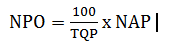 ONDE:NPO = Nota da prova objetiva TQP = Total de questões da prova NAP = Número de acertos na provaSerá considerado aprovado na prova objetiva o candidato que obtiver, no mínimo, 40 (quarenta) pontos.O candidato que não auferir, no mínimo, 40 (quarenta) pontos na prova objetiva será desclassificado do Concurso Público.10.1  A aplicação e a avaliação da prova prática busca aferir a capacidade de adequação funcional e situacional do candidato às exigências e ao desempenho eficiente das atividades. Ela constituir-se-á na execução de tarefas, previamente elaboradas pelo Examinador, a serem realizadas individualmente pelo candidato com a avaliação por meio de planilhas, tomando-se por base as atribuições dos cargos. 10.2  A prova prática será avaliada de “0” (zero) a “100” (cem) pontos e terá como critério de avaliação a "Capacidade Técnica". Serão considerados aptos os candidatos que obtiverem, no mínimo, 50 (cinquenta) pontos na prova prática. O candidato que não auferir a nota mínima de 50 (cinquenta) pontos na prova prática será considerado inapto. 10.3 A Capacidade Técnica se traduz na capacidade teórica e prática de manuseio adequado de equipamentos e utensílios empregados no desenvolvimento de tarefas propostas. 10.4 O candidato inapto ou que não realizar a Prova Prática será eliminado do Concurso Público, mesmo tendo sido aprovado nas Provas Objetivas.  O TAF consistirá de provas de Aptidão Física, conforme Anexo V tabelas I e II.  O TAF – Teste de Aptidão Física será avaliado na escala de 0 (zero) a 100 (cem) pontos para cada teste e terá caráter eliminatório e classificatório. O valor por cada ponto auferido na prova de aptidão física é de 0,5 (zero vírgula cinco). Todos os candidatos para o cargo de Servente serão submetidos ao teste de aptidão física conforme o seguinte conteúdo programático: Flexões abdominais, tipo remador (Classificatório /Eliminatório ambos os sexos) Corrida Pedestre de 4 (quatro) minutos (Classificatória / Eliminatório ambos os sexos).Para essa fase os candidatos deverão levar trajes apropriados (calção, camiseta e tênis) para realizar os testes diversos e apresentarem junto a coordenadoria da prova, exame médico, conforme anexo VI do presente edital, realizado no máximo (5) cinco dias antes do teste físico (que ficará retido) constando aptidão para realização de exercícios com esforço físico, sob pena de não ser admitido à prova. Em razão de condições climáticas ou de força maior, a critério da Comissão Organizadora do Concurso público, a Prova de Avaliação de Condicionamento Físico poderá ser adiada ou interrompida, acarretando novo horário e/ou data a ser estipulado e divulgado aos candidatos presentes. O candidato que não auferir, no mínimo, 50% (cinquenta por cento) dos pontos no TAF será desclassificado do Concurso Público.12.1 	O Concurso Público será de provas com valoração de títulos para os cargos de Professor de Educação Infantil e Professor de Ensino Fundamental – PEB I.Serão considerados os seguintes Títulos: 12.2	Serão pontuados como títulos, Certificado/Declaração em papel timbrado da instituição, contendo assinatura e identificação do responsável e a respectiva carga horária, que ateste sobre a conclusão total do curso e aprovação e entrega do TCC – Trabalho de Conclusão de Curso. 12.3	A soma total dos títulos não poderá ultrapassar “10 (dez) pontos”. 12.4	Sobre a nota obtida pelos candidatos serão somados os pontos referentes aos títulos, para a classificação final. 12.5 - 	Os pontos serão contados apenas para efeito de “classificação” e não de “aprovação”.12.6	Os candidatos deverão apresentar na data das provas, até 30 (trinta minutos) após o encerramento das mesmas, em salas especialmente designadas, CÓPIA REPROGRÁFICA AUTENTICADA DE EVENTUAIS TÍTULOS ou apresentado cópia com acompanhada com o original que possuam, conforme o item 12.2 do presente Edital. Não serão considerados os títulos apresentados, por qualquer forma, fora do dia e horário acima determinados e estes deverão ser apresentados e entregues em envelope identificado com nome, cargo e número de inscrição do candidato, conforme o modelo abaixo.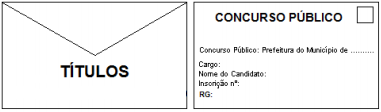 12.7 	Não serão aceitos protocolos de documentos referentes a títulos. As cópias reprográficas deverão ser autenticadas em cartório ou apresentadas acompanhado do original. 12.8 	Não haverá segunda chamada para a entrega dos títulos, qualquer que seja o motivo de impedimento do candidato que não os apresentar no dia e horário determinado. 12.9	Em que pese os títulos serem apresentados na data das provas, os pontos somente serão contados se o candidato obtiver a nota mínima para aprovação na prova objetiva. 12.10 	 Os títulos entregues serão inutilizados depois de decorrido o prazo de 365 dias corridos, contado da data da divulgação oficial do resultado final do Concurso Público. 12.11 	Não serão pontuadas como título, graduação ou pós-graduação, quando exigidas como pré-requisito. Quando o título apresentado se constituir em um dos pré-requisitos, a graduação deverá ser apresentada, sob pena de ser considerado pré-requisito e não título.Para os candidatos cujos cargos o Edital prevê exclusivamente prova objetiva, o resultado final será a nota obtida com o número de pontos auferidos na prova.A prova objetiva será avaliada na escala de 0 (zero) a 100 (cem) pontos e terá caráter eliminatório e classificatório.A nota da prova objetiva será obtida com a aplicação da fórmula abaixo:NPO =   100 x NAP              TQP ONDE:NPO = Nota da prova objetiva TQP = Total de questões da prova NAP = Número de acertos na provaPara os candidatos aos cargos de Mecânico Geral, Motorista e Operador de Máquinas a nota final será a média aritmética obtida com a soma das notas nas provas objetivas e práticas, cuja fórmula é a seguinte:NF = NPO + NPP                      2ONDE: NF = Nota Final NPO = Nota na Prova Objetiva NPP = Nota na Prova Prática Para os candidatos cujos cargo prevê prova de Títulos a  nota final será a somatória aritmética obtida com a soma das notas nas provas objetivas e títulos, cuja fórmula é a seguinte:NF = NPO + TONDE:NF = Nota FinalNPO = Nota na Prova Objetiva T = TítulosA nota final dos candidatos será de no máximo 115 (cento e quinze) pontos, sendo 100 (cem) pontos, correspondentes à prova objetiva e 15 (quinze) pontos correspondentes aos títulos.Para os candidatos cujos cargos o Edital prevê prova objetiva e TAF, a nota final será a média aritmética obtida com a soma das notas nas provas objetivas e TAF, cuja fórmula é a seguinte:NF = NPO + NTAF                      2ONDE: NF = Nota Final NPO = Nota na Prova Objetiva NTAF = Nota Teste de Aptidão FísicaPara recorrer o candidato deverá acessar o endereço eletrônico www.cmmconcursos.com.br onde deverá acessar, “Área do Candidato” – “Recursos e Requerimentos” – e preencher online o formulário de recurso e enviá-lo via internet, seguindo as instruções nele contidas. Tendo como prazo o requerimento de recurso até o último dia do prazo recursal de cada fase, conforme o próximo item.  Todos os recursos deverão ser interpostos nas datas constantes do ANEXO I:Da Homologação das inscrições;Do Gabarito;Do Resultado Preliminar.Somente poderá ser interposto 1 (um) recurso para cada questão, quando o mesmo se referir ao gabarito da prova objetiva, devendo o mesmo ser interposto nos termos do item 13.1 deste edital.Em qualquer caso, não serão aceitos recursos encaminhados via postal, via fax ou via eletrônica. A interposição deverá ser feita diretamente pelo site. Contendo nome do candidato, RG, número de inscrição, cargo para o qual se inscreveu e as razões recursais.Caberá recurso à CMM ASSESSORIA E CONSULTORIA EM GESTÃO PÚBLICA LTDA., em face do gabarito e/ou contra o conteúdo da prova, no tocante a erro material ou de teor das questões.Julgados os recursos em face do gabarito e/ou da prova objetiva, sendo caso, será publicado um novo gabarito, com as modificações necessárias, que permanecerá no site pelo prazo de 2 (dois) dias úteis. Caberá à CMM ASSESSORIA E CONSULTORIA EM GESTÃO PÚBLICA LTDA decidir sobre a anulação de questões julgadas irregulares.Em caso de anulação de questões, por duplicidade de respostas, falta de alternativa correta ou qualquer outro motivo, estas serão consideradas corretas para todos os candidatos e os pontos correspondentes serão atribuídos a todos os candidatos que não os obtiveram, independente de recurso.Os recursos deverão estar embasados em argumentação lógica e consistente. Em caso de constatação de questões da prova, o candidato deverá se pautar em literatura conceituada e argumentação plausível.Recursos não fundamentados ou interpostos fora do prazo serão indeferidos sem julgamento de mérito. A Comissão constitui última instância na esfera administrativa para conhecer de recursos, não cabendo recurso adicional pelo mesmo motivo.O gabarito oficial e o caderno de questões serão disponibilizados no site www.cmmconcursos.com.br através da área do candidato entre às 14h00 e 18h00 da segunda-feira subsequente à data da aplicação da prova e permanecerão no site durante o período recursal.A inscrição implica na aceitação por parte do candidato de todos os princípios, normas e condições do Concurso Público, estabelecidas no presente Edital e na legislação municipal e federal pertinente.A falsidade ou inexatidão das afirmativas, a não apresentação ou a irregularidade de documentos, ainda que verificados posteriormente, eliminará o candidato do Concurso Público, anulando-se todos os atos decorrentes da inscrição, sem prejuízo de responsabilização nas esferas administrativa, cível e penal.A CMM ASSESSORIA E CONSULTORIA EM GESTÃO PÚBLICA LTDA., bem como o órgão realizador do presente certame não se responsabilizam por quaisquer cursos, textos, apostilas e outras publicações referentes ao concurso.Decorrido 180 (cento e oitenta) dias do resultado final do concurso público e não caracterizando qualquer óbice, é facultada a fragmentação das provas e demais registros escritos para fins de reciclagem, mantendo-se, porém,  em arquivo eletrônico cópia de segurança, pelo prazo de cinco anos.O candidato obriga-se a manter atualizado seu endereço para correspondência, junto ao órgão realizador, após o resultado final.A validade do presente Concurso Público será de “2” (dois) anos, contados da homologação final dos resultados, podendo haver prorrogação por igual período, a critério da Administração.A convocação para a admissão dos candidatos habilitados obedecerá rigorosamente à ordem de classificação, não gerando o fato de aprovação, direito à nomeação. Apesar do número de vagas disponibilizadas no presente edital, os aprovados e classificados além desse número poderão ser convocados para vagas pré-existentes na data deste edital, as que vagarem e as que eventualmente forem criadas dentro do prazo de validade do presente concurso.Para efeito de admissão, fica o candidato convocado sujeito à aprovação em exame de saúde, elaborado por médicos especialmente designados pelo Município e apresentação de documentos legais que lhe forem exigidos.EXAMES MÉDICOS ADMISSIONAISConsistirá na avaliação das condições físicas e psicológicas indispensáveis para o exercício das funções inerentes ao emprego público, postulado pelo candidato, consistente em:- Exames médicos laboratoriais e ambulatoriais;- Avaliação médica em conjunto com os laudos técnicos e exames.Após avaliações e pareceres médicos conclusivos, considerado o convocado APTO ao exercício de suas funções, poderá iniciar suas atividades.Nos termos do artigo 37, § 10º, da Constituição Federal, acrescido pela Emenda Constitucional nº 20, de 04/06/98, é vedada a percepção simultânea de salários com proventos de aposentadoria, salvo nas hipóteses de acumulação remunerada, expressamente previstos pela Lei Maior.Ficam impedidos de participarem do certame aqueles que possuam com qualquer dos sócios da CMM ASSESSORIA E CONSULTORIA EM GESTÃO PÚBLICA LTDA. a relação de parentesco disciplinada nos artigos 1.591 a 1.595 do Novo Código Civil. Constatado o parentesco a tempo, o candidato terá sua inscrição indeferida, e se verificado posteriormente à homologação, o candidato será eliminado do certame, sem prejuízo das medidas administrativas e judiciais cabíveis.Não obstante as penalidades cabíveis, a CMM ASSESSORIA E CONSULTORIA EM GESTÃO PÚBLICA LTDA. poderá, a qualquer tempo, anular a inscrição ou a prova do candidato, desde que verificadas falsidades de declaração ou irregularidades na prova.Todos os casos, problemas ou questões que surgirem e que não tenham sido expressamente previstos no presente Edital e Lei Orgânica Municipal serão resolvidos em comum pelo Município e CMM ASSESSORIA E CONSULTORIA EM GESTÃO PÚBLICA LTDA.A Homologação do Concurso Público poderá ser efetuada por cargo, individualmente, ou pelo conjunto de cargos constantes do presente Edital, a critério da Administração.A inexatidão das informações ou a constatação, mesmo posterior, de irregularidade em documentos ou nas provas, eliminarão o candidato do Concurso Público.Os vencimentos constantes do presente Edital são referentes ao da data do presente Edital.REGISTRE-SE. PUBLIQUE-SE E CUMPRA-SE.Município de Indiana/SP, 05 de fevereiro de 2018.Celeide Aparecida FlorianoPrefeita MunicipalCALENDÁRIO DO CONCURSO PÚBLICOOBS.: Cronograma previsto do Concurso Público poderá ser alterado. Os interessados deverão acompanhar o andamento do Concurso Público pelo site www.cmmconcursos.com.br .DAS ATRIBUIÇÕESADVOGADO: Estuda a matéria jurídica e de outra natureza, consultando códigos, leis, jurisprudência e outros documentos, para adequar os fatos à legislação aplicável; complementa ou apura as informações levantadas, inquirindo o cliente, as testemunhas e outras pessoas e tomando medidas, para obter os elementos necessários à defesa ou acusação; prepara a defesa ou acusação, arrolando e correlacionando os fatos e aplicando o procedimento adequado, para apresenta-lo em juízo; acompanha o processo em todas as suas fases, requerendo seu andamento através de petições específicas, para garantir seu trâmite legal até a decisão final do litígio; representa a parte de que é mandatário em juízo, comparecendo às audiências e tomando sua defesa, para pleitear uma decisão favorável; redige ou elabora documentos jurídicos, pronunciamentos, minutas e informações sobre questões de natureza administrativa, fiscal, civil, comercial, trabalhista, penal ou outras aplicando a legislação, forma e terminologia adequadas ao assunto em questão, para utiliza-los na defesa da Prefeitura. Pode orientar a Prefeitura com relação aos seus direitos e obrigações legais. Pode prestar serviços de consultoria jurídica.AGENTE CONTROLE DE VETORES: Elaborar e manter atualizados os croquis da zona de trabalho; Realizar a visita 100% dos domicílios de acordo com a periodicidade indicada pelo supervisor; Realizar atividades em terrenos baldios de acordo com a necessidade de controle de vetor; Realizar cada visita como um momento único e singular, evitando  a simples repetição de conselhos e informação; Abordar os moradores de forma cortes e solicitando o acompanhamento destes durante o transcorrer da visita; Dar oportunidade aos moradores para perguntas, questionamentos e para a solicitação de esclarecimento, considerando importante toda a forma de expressão e opinião.AUXILIAR DE CONSULTÓRIO DENTÁRIO: Auxiliar o dentista nas atividades correlatas: recepcionista, preparadora, instrumentador, auxiliar de administração e de esterilização. Recepcionar pessoas que demandam dos serviços odontológico encaminhando-os para o consultório; Desenvolver atividades de apoio antes, durante e após a prestação do tratamento odontológico, dando-lhes as orientações devidas ao caso.AUXILIAR DE ENFERMAGEM: Trabalhar na execução, que consiste em prestar cuidados diretos de enfermagem ao paciente, por delegação e com supervisão do enfermeiro. Prestar cuidados aos pacientes conforme o plano estabelecido; Administrar a medicação prescrita; Fazer curativos simples; Fazer controle de sinais vitais: temperatura, pressão, respiração (T.P.R.) e pressão arterial (P.A.) do paciente; Fazer exames preventivos, Colher material para exames de laboratório.DENTISTA: Compreende os cargos que se destinam a executar e coordenar os trabalhos relativos à diagnóstico, prognóstico e tratamento de afecções de tecidos moles e duros da boca e região maxilar facial, utilizando processos laboratoriais, radiográficos, citológicos e instrumentos adequados para manter ou recuperar a saúde bucal. Examinar os técnicos duros e moles da boca e a face no que couber ao cirurgião-dentista, utilizando instrumentais ou equipamentos odontológicos por via direta, para verificar patologias dos tecidos moles e duros da boca, encaminhando nos casos de suspeita de enfermidade na face ao médico-assistente.ENFERMEIRO: Compreende os cargos que se destinam a planejar, organizar, supervisionar e executar os serviços de enfermagem em postos de saúde e unidades assistenciais, bem como participar da elaboração e execução de programas de saúde pública. Elaborar plano de enfermagem a partir de levantamento e análise das necessidades prioritárias de atendimento aos pacientes e doentes; Planejar, organizar e dirigir os serviços de enfermagem, atuando técnica e administrativamente, a fim de garantir um elevado padrão de assistência.ESCRITURÁRIO: Realizar atividades relacionadas a unidades da administração, procedendo pesquisa e planejamento referentes à administração de material, classificação de documentos, transmissão, coleta, armazenamento de dados arquivos, datilografia, digitação computadorizada, organização e método; Executar atividades de rotina administrativa, visando contribuir para o perfeito desenvolvimento das rotinas de trabalho. Realizar toda a separação de pedidos para todas as secretarias. Realizar as planilhas de estoques, etc., relacionadas à sua área de atuação. Organizar e/ou executar, os trabalhos de almoxarife.FARMACÊUTICO: Compreende os cargos que se destinam a executar tarefas diversas relacionadas com a composição e fornecimento de medicamentos e outros preparados semelhantes, a análise de toxinas, de substâncias de origem animal e vegetal, de matérias-primas e de produtos acabados, valendo-se de técnicas e aparelhos especiais e baseando-se em fórmulas estabelecidas, para atender as receitas médicas, odontológicas e veterinárias. Executar tarefas relacionadas com a composição e o fornecimento de medicamentos e outros preparados semelhantes; Manipular insumos farmacêuticos medindo, pesando e misturando, mediante instrumentos e equipamentos especiais e formulas químicas, para atender a produção de remédios e outros preparados.MECÂNICO GERAL: Executar tarefas sob supervisão, de regular, reparar e substituir peças ou partes de veículos e máquinas pesadas, garantindo seu perfeito funcionamento; Desempenhar as tarefas de montagem , reparo e revisão de motores, peças de autos e caminhões; Desmontar, limpar, reparar e montar amortecedores, direção, câmbio, diferencial, embreagem, carburadores, cubos de rodas, mangas de eixo, transmissão, bielas, pistões e outros; Limpar velas, desmontar, montar, calibrar, testar e esmerilhar válvula; Substituir, lubrificar e reparar peças de veículos; Trocar motores e montar chassis, Auxiliar na revisão, reparo e montagem de motoniveladora, retroescavadeiras, pá-carregadeiras e outras máquinas afins; Avaliar as necessidades de matéria, ferramentas e equipamentos adequados ao uso de seu trabalho; Acompanhar a execução dos  trabalhos, observando as operações e examinando as partes executadas.MÉDICO CLÍNICO GERAL: Compreende os cargos que se destinam a efetuar exames médicos, emitir diagnósticos, prescrever medicamentos e realizar outras formas de tratamento para diversos tipos de enfermidades, aplicando recursos de medicina preventiva ou terapêutica, para promover a saúde e o bem-estar do paciente. Examinar o paciente, auscultando, palpando ou utilizando instrumentos especiais, para determinar diagnóstico ou, se necessário, requisitar exames complementares e encaminhá-los ao especialista; Analisar e interpretar resultados de exames diversos, comparando-os com os padrões normais, para confirmar ou informar o  diagnóstico; Manter registro dos pacientes examinados, anotando a conclusão diagnostica, o tratamento prescrito e a evolução da doença.MERENDEIRA: Preparar diariamente as refeições para as escolas e creches do município na central de alimentação. Fazer a higienização corporal ao chegar no local de trabalho, tomando banho e vestindo o uniforme próprio para a tarefa, o qual consiste em roupas brancas, bota, touca e avental. Atender também às creches municipais, preparando refeições próprias às crianças que permanecem todo o dia nessas instituições.MOTORISTA: Compreende os cargos que se destinam a dirigir veículos automotores de transporte de passageiros e utilitários para transportar pequenas cargas e transporte de cargas pesadas, e conservá-los em perfeitas condições de aparência e funcionamento. Dirigir automóveis, caminhonetes e utilitários, de acordo com as regras de trânsito; Dirigir caminhões, carretas e demais veículos de transporte de cargas, observando o fluxo de trânsito e a sinalização.NUTRICIONISTA: Planejar, coordenar e supervisionar serviços ou programas de nutrição nas unidades escolares, analisando carências alimentares e o conveniente aproveitamento dos recursos dietéticos, e controlando a estocagem, preparação, conservação e distribuição dos alimentos, a fim de contribuir para a melhoria protéica, racionalidade e economicidade dos regimes alimentares. Proceder ao planejamento e elaboração dos cardápios e dietas especiais, baseando-se na observação da aceitação dos alimentos pelos comensais e no estudo dos meios e técnicas de introdução gradativa de produtos  naturais mais  nutritivos e econômicos, para oferecer refeições  balanceadas.OPERADOR DE MÁQUINAS: Opera máquinas montadas sobre rodas ou esteiras e providas de pá mecânica ou caçambas para escavar e mover terras, pedras, areias, cascalho e outros materiais; opera máquinas de abrir canais de drenagem, abastecimento de água, etc; opera equipamentos de drenagem para aprofundar e alargar leitos de rios ou extrair areia e cascalho; opera máquinas providas de lâminas para nivelar solos na construção de edifícios, construção de estradas e outros serviços de terraplenagem. Executa outras atividades correlatas determinadas pelo superior imediato. Executar outras atribuições congêneres inerentes ao cargo respectivo.PEDREIRO: Executar trabalhos gerais de carpintaria, encanamento, eletricidade, pedreiro em obras de construção civil, construção e consertos em geral, utilizando ferramentas e equipamentos, para atender à demanda de serviços. Executar serviços de construção, recuperação, instalação, manutenção de serviços de carpintaria, eletricidade, hidráulica, solda marcenaria, pintura e alvenaria, utilizando ferramentas, equipamentos e materiais apropriados, para assegurar a realização do trabalho específico de cada setor.PROFESSOR EDUCAÇÃO INFANTIL: Elaborar o Plano de Ensino de acordo com as leis de diretrizes e bases e parâmetros curriculares; planejar as aulas (preparar o material); ministrar aulas de todas as disciplinas e avaliar o aprendizado dos alunos podendo até encaminhar alguns alunos com problemas de aprendizado para outros profissionais: psicólogo, psicopedagogo, participar dos projetos da escola e HTPCs.PROFESSOR ENSINO FUNDAMENTAL – PEB I: Elaborar o Plano de Ensino de acordo com as leis de diretrizes e bases e parâmetros curriculares; planejar as aulas (preparar o material); ministrar aulas de todas as disciplinas e avaliar o aprendizado dos alunos podendo até encaminhar alguns alunos com problemas de aprendizado para outros profissionais: psicólogo, psicopedagogo, participar dos projetos da escola e HTPCs.PSICÓLOGO: Atua na área específica da Saúde, procedendo ao exame de pessoas que apresentam problemas intra e inter pessoais, de comportamento  familiar ou social ou distúrbios psíquicos, e ao respectivo diagnóstico e terapêutica, empregando enfoques preventivos ou curativos, e técnicas psicológicas adequadas a cada caso, a fim de contribuir para a possibilidade do individuo elaborar sua inserção na vida comunitária. Atende a gestantes acompanhando a gravidez, parto e puerpério, para integrar suas vivências emocionais e corporais.SERVIDOR GERAL: Monta e repara instalações de materiais e equipamentos elétricos e eletrônicos guiando-se por plantas, esquemas e instruções, utilizando equipamentos apropriados para garantir o perfeito funcionamento dos mesmos, pinta superfícies internas e externas de pequenas obras civis e partes metálicas, executa a montagem e restauração de pequenos objetos em madeira, bem como reparo geral em pequenas obras civis, como preparação da argamassa, assentamento de tijolos e reboque, efetua reparos de soldagem em pequenos objetos e estruturas metálicas, como placas de sinalização, escadas, estrutura de caixa d’água.CONTEÚDO PROGRAMÁTICO(verificar composição das provas no item 5 do presente edital)Língua Portuguesa: Alfabeto da Língua Portuguesa; Ordem Alfabética; Ordenação de Frases; Ortografia; Divisão Silábica e Classificação quanto ao número de sílabas; Frases:- Interrogativa - Exclamativa - Afirmativa - Negativa; Classes de Palavras; Comparação de palavras entre si: Sinônimos e Antônimos; Acentuação Gráfica; Sinais de Pontuação; Concordância dos Nomes (substantivos) e dos Verbos; Análise e Interpretação de Textos. Matemática: Conjunto dos números naturais: quatro operações fundamentais - resolução de problemas sobre as quatro operações; Sistema de numeração decimal: números até bilhão; Noções de: dúzia, arroba, metade, dobro, triplo, um quarto ou quarta parte, um terço ou terça parte; Medidas de: comprimento, superfície, massa, capacidade e tempo - transformações - problemas; Número decimal: operações. Sistema Monetário Nacional - Real; Perímetro e área de quadrado e retângulo; Operações com frações; Operações com números decimais.Conhecimentos Gerais: Cultura Geral (Nacional e Internacional); História e Geografia do Brasil; Atualidades Nacionais e Internacionais; Meio Ambiente; Cidadania; Direitos Sociais - Individuais e Coletivos; Ciências Físicas e Biológicas - Ciência Hoje. FONTES: Imprensa escrita, falada, televisiva e internet; Livros diversos sobre História, Geografia, Estudos Sociais e Meio Ambiente.Língua Portuguesa: Fonema e Sílaba; Ortografia; Estrutura e Formação das Palavras; Classificação e Flexão das Palavras; Classes de Palavras: tudo sobre substantivo, adjetivo, preposição, conjunção, advérbio, verbo, pronome, numeral, interjeição e artigo; Acentuação; Concordância nominal; Concordância Verbal; Regência Nominal; Regência Verbal; Sinais de Pontuação; Uso da Crase; Colocação dos pronomes nas frases; Termos Essenciais da Oração (Sujeito e Predicado); Análise e Interpretação de Textos.Matemática: Conjunto de números: naturais, inteiros, racionais, irracionais, reais, operações, expressões (cálculo), problemas, raiz quadrada; MDC e MMC - cálculo - problemas; Porcentagem; Juros Simples; Regras de três simples e composta; Sistema de medidas: comprimento, superfície, massa, capacidade, tempo, volume; Sistema Monetário Nacional (Real); Equações: 1º e 2º graus; Inequações do 1º grau; Expressões Algébricas; Fração Algébrica; Geometria Plana.Conhecimentos Gerais: Cultura Geral (Nacional e Internacional); História e Geografia do Brasil; Atualidades Nacionais e Internacionais; Meio Ambiente; Cidadania; Direitos Sociais - Individuais e Coletivos; Ciências Físicas e Biológicas - Ciência Hoje. FONTES: Imprensa escrita, falada, televisiva e internet; Livros diversos sobre História, Geografia, Estudos Sociais e Meio Ambiente.Língua Portuguesa: Interpretação e análise de textos. Coesão textual. Encontros vocálicos, encontros consonantais e dígrafos. Divisão silábica. Ortografia. Acentuação gráfica das palavras: regras básicas e regras especiais. Processos de formação das palavras. Classes de palavras: substantivo, adjetivo, verbo, pronome, conjunção, preposição, advérbio. Concordância verbal e concordância nominal. Regência verbal e regência nominal. Crase. Sinais de pontuação. Colocação dos pronomes oblíquos átonos. Sentido próprio e sentido figurado das palavras: a denotação e a conotação.Matemática: Radicais: operações - simplificação, propriedade - racionalização de denominadores; Equação de 2º grau: resolução das equações completas, incompletas, problemas do 2º grau; Equação de 1º grau: resolução - problemas de 1º grau; Equações fracionárias; Relação e Função: domínio, contradomínio e imagem; Função do 1º grau - função constante; Razão e Proporção; Grandezas Proporcionais; Regra de três simples e composta; Porcentagem; Juros Simples e Composto; Conjunto de números reais; Fatoração de expressão algébrica; Expressão algébrica - operações; Expressões fracionárias - operações - simplificação; PA e PG; Sistemas Lineares; Números complexos; Função exponencial: equação e inequação exponencial; Função logarítmica; Análise combinatória; Probabilidade; Função do 2º grau; Trigonometria da 1ª volta: seno, co-seno, tangente, relação fundamental; Geometria Analítica; Geometria Espacial; Geometria Plana; Operação com números inteiros e fracionários; MDC e MMC; Raiz quadrada; Sistema Monetário Nacional (Real); Sistema de medidas: comprimento, superfície, massa, capacidade, tempo e volume.Conhecimentos Básicos de Informática: 1. Sistemas operacionais Windows: recursos básicos de utilização: janelas, menus, atalhos, ajuda e suporte gerenciamento de pastas e arquivos; pesquisas e localização de conteúdo; gerenciamento de impressão; instalação e remoção de programas; configuração no Painel de Controle; configuração de dispositivos de hardware; configuração de aplicativos. 2. Aplicativos para edição de textos por meio de software livre e de software comercial: ambiente do software; operações básicas com documentos; edição e formatação do texto; tratamento de fontes de texto; verificação ortográfica e gramatical; impressão; utilização de legendas, índices e figuras. 3. Navegadores de Internet e serviços de busca na Web: redes de computadores e Internet; elementos da interface dos principais navegadores de Internet; navegação e exibição de sítios Web; utilização e gerenciamento dos principais navegadores de Internet. 4. Hardware, periféricos e conhecimentos básicos de informática: tipos de computador; tipos de conectores para dispositivos externos; dispositivos de entrada, saída, armazenamento e comunicação de dados. 5. Conhecimentos básicos de segurança da informação e segurança na Internet: princípios da segurança da informação; ameaças e ativos alvos de ameaças; riscos, medidas e ciclo de segurança; principais políticas, segurança da informação em transações pela internet; ferramentas e mecanismos para garantir a segurança da informação.Conhecimentos Gerais: Cultura Geral (Nacional e Internacional); Cidadania; História e Geografia Geral; História e Geografia do Brasil; Ciências Físicas e Biológicas; Meio Ambiente; Direitos Humanos: Civis, Sociais, Políticos, Culturais, Econômicos e Ambientais; Fatos políticos, culturais, sociais e científicos ocorridos e registrados no Brasil e/ou no mundo; Noticias nacionais e internacionais veiculadas na imprensa falada, escrita e televisada do Brasil; Atualidades Nacionais e Internacionais; Constituição Federal artigos 1º ao 11º; Estatuto do Idoso; Estatuto da Criança e do Adolescente. FONTES: Imprensa escrita, falada, televisiva e internet; Livros diversos sobre História, Geografia, Estudos Sociais, Meio Ambiente e Direitos Humanos, Constituição Federal e alterações posteriores, Lei nº 8069/90 e alterações posteriores, Lei nº 10741/2003 e alterações posteriores. Língua Portuguesa: Interpretação e análise de textos. Coesão textual. Encontros vocálicos, encontros consonantais e dígrafos. Divisão silábica. Ortografia. Acentuação gráfica das palavras: regras básicas e regras especiais. Processos de formação das palavras. Classes de palavras: substantivo, adjetivo, verbo, pronome, conjunção, preposição, advérbio. Concordância verbal e concordância nominal. Regência verbal e regência nominal. Crase. Sinais de pontuação. Colocação dos pronomes oblíquos átonos. Sentido próprio e sentido figurado das palavras: a denotação e a conotação.Conhecimentos Básicos de Informática: 1. Sistemas operacionais Windows: recursos básicos de utilização: janelas, menus, atalhos, ajuda e suporte gerenciamento de pastas e arquivos; pesquisas e localização de conteúdo; gerenciamento de impressão; instalação e remoção de programas; configuração no Painel de Controle; configuração de dispositivos de hardware; configuração de aplicativos. 2. Aplicativos para edição de textos por meio de software livre e de software comercial: ambiente do software; operações básicas com documentos; edição e formatação do texto; tratamento de fontes de texto; verificação ortográfica e gramatical; impressão; utilização de legendas, índices e figuras. 3. Navegadores de Internet e serviços de busca na Web: redes de computadores e Internet; elementos da interface dos principais navegadores de Internet; navegação e exibição de sítios Web; utilização e gerenciamento dos principais navegadores de Internet. 4. Hardware, periféricos e conhecimentos básicos de informática: tipos de computador; tipos de conectores para dispositivos externos; dispositivos de entrada, saída, armazenamento e comunicação de dados. 5. Conhecimentos básicos de segurança da informação e segurança na Internet: princípios da segurança da informação; ameaças e ativos alvos de ameaças; riscos, medidas e ciclo de segurança; principais políticas, segurança da informação em transações pela internet; ferramentas e mecanismos para garantir a segurança da informação.Conhecimentos Gerais: Cultura Geral (Nacional e Internacional); Cidadania; História e Geografia Geral; História e Geografia do Brasil; Ciências Físicas e Biológicas; Meio Ambiente; Direitos Humanos: Civis, Sociais, Políticos, Culturais, Econômicos e Ambientais; Fatos políticos, culturais, sociais e científicos ocorridos e registrados no Brasil e/ou no mundo; Noticias nacionais e internacionais veiculadas na imprensa falada, escrita e televisada do Brasil; Atualidades Nacionais e Internacionais; Constituição Federal artigos 1º ao 11º; Estatuto do Idoso; Estatuto da Criança e do Adolescente. FONTES: Imprensa escrita, falada, televisiva e internet; Livros diversos sobre História, Geografia, Estudos Sociais, Meio Ambiente e Direitos Humanos, Constituição Federal e alterações posteriores, Lei nº 8069/90 e alterações posteriores, Lei nº 10741/2003 e alterações posteriores.ADVOGADO: Teoria Geral do Estado: Conceito de Estado; Sociedade; Elementos do Estado; Finalidade do Estado; Poder; Sufrágio; Democracia; Formas de Governos; Representação Política; Presidencialismo; Parlamentarismo; Estado Federal;Direito Constitucional: Constituição Federal de 1988; constitucionalismo; conceito, sentido e classificação das Constituições; Poder constituinte; eficácia e aplicabilidade das normas constitucionais; controle de constitucionalidade de atos normativos; remédios constitucionais.Direito Civil:Livro I – das Pessoas; Livro II – Dos Bens; Livro III – Dos Fatos Jurídicos; Parte Especial (Livro I – Do Direito das Obrigações); Parte Especial (Livro II – Do Direito de Empresa); Parte Especial (Livro III – Do Direito das Coisas). Direito Penal: Parte Geral (art. 1º ao 120); Parte Especial (Título II – Dos Crimes contra o Patrimônio); Parte Especial (Título IV – Dos Crimes contra a Organização do Trabalho); Parte Especial (Título VIII – Dos Crimes contra a Incolumidade Pública; Parte Especial (Título IX – Dos Crimes contra a Paz Pública; Parte Especial (Título X – Dos Crimes contra a Fé Pública; Parte Especial (Título XI – Dos Crimes contra a Administração Pública.Processo Civil: Lei nº 13.105/2015 - Código de Processo Civil: Parte Geral - Livro I: Das Normas Processuais Civis; Livro II: da Função Jurisdicional; Livro III: Dos Sujeitos do Processo; Livro IV: Dos Atos Processuais; Livro V: Da Tutela Provisória; Livro VI: Da Formação, da Suspensão e da Extinção do Processo. Parte Especial - Livro I: Do Processo de Conhecimento e do Cumprimento de Sentença; Livro II; Do Processo de Execução; Livro III: Dos Processos nos Tribunais e dos Meios de Impugnação das Decisões Judiciais; Livro Complementar: Disposições Finais e Transitórias. Processo Penal: Livro I – Do Procedimento em Geral; Livro II – Dos Processos em Espécie; Livro III – Das Nulidades e dos Recursos em Geral; Livro IV – Da Execução; Livro V – Das Relações Jurisdicionais com Autoridade Estrangeira; Livro VI – Disposições Gerais.Direito Tributário – Código Tributário Nacional (Livros Primeiro e Segundo).Direito Administrativo: Direito Administrativo e Administração Pública; Noções Gerais de Direito Administrativo; Princípios Administrativos Expressos e Reconhecidos; Poderes e Deveres da Administração Pública; Ato Administrativo; Contratos Administrativos; Licitação (Lei 8.666/93 e alterações posteriores); Pregão Presencial e Eletrônico; Serviços Públicos; Concessão e Permissão de Serviços Públicos; Administração Direta e Indireta; Responsabilidade Civil do Estado; Servidores Públicos; Intervenção do Estado da Propriedade; Desapropriação; Atuação do Estado no Domínio Econômico; Controle da Administração Pública;Direito do Consumidor: Código de Defesa do Consumidor.Direito do Trabalho: Consolidação das Leis do Trabalho – CLT (direito material e processual do trabalho).Advocacia: Estatuto do Advogado e Código de Ética e Disciplina; Regulamento Geral da OAB.Legislação Geral: Improbidade Administrativa, Ação Popular; Ação Civil Pública, Estatuto da Cidade; Mandado de Segurança, Recuperação de Empresas, Estatuto da Criança e do Adolescente, Estatuto do Idoso, Habeas Corpus, Habeas Data; Lei de Responsabilidade Fiscal; Interesses Difusos e Coletivos, Execução Fiscal; Estatuto Nacional da Microempresa e da Empresa de Pequeno Porte (Lei Complementar nº 123/2006).Lei Orgãnica do Município de Indiana/SP. AGENTE CONTROLE DE VETORES: Princípios e diretrizes do Sistema Único de Saúde (SUS), Abordagem comunitária em saúde; Cuidados com o meio ambiente e saneamento básico. Conceitos de Epidemias e endemias, Noções de ética. Biologia dos vetores. Pesquisa Entomológica. Criadouros. Lei 8.080/90 com as alterações. Constituição Federal de 1988 (seção II – Da Saúde), Diretrizes nacionais para prevenção e controle de epidemias de dengue. Atribuições específicas e postura profissional do Agente de Combate a Endemias; Promoção, prevenção e proteção à saúde; Educação em saúde: conceito, importância e instrumentos; Noções de acidentes por animais peçonhentos e venenosos; Noções de conhecimento geográfico: tipos de marcações e de elaboração de mapas; Metodologia de visita domiciliar.AUXILIAR DE CONSULTÓRIO DENTÁRIO: Recepção do Paciente: ficha clínica, organização de arquivo; Preparo e manutenção das salas de atendimento com suprimento do material necessário; Isolamento no campo operatório; Manipulação e classificação de materiais odontológicos; Revelação e montagem de radiografias intra-orais; Preparo do paciente para o atendimento; Auxílio no atendimento: instrumentação do cirurgião-dentista e/ou técnico de higiene bucal junto a cadeira operatória; Aplicação de métodos preventivos para controle de cárie dental e doenças periodontais; Orientação ao paciente sobre higiene bucal. Confecção de modelos em gesso; Esterilização de Material; Conhecimentos Básicos de funcionamento de uma clínica odontológica e dos equipamentos, instrumentais e materiais nela utilizados; Instrumentação de Materiais.  AUXILIAR DE ENFERMAGEM: Introdução à Enfermagem, Higienização das mãos, Higiene corporal, Cuidados com a cavidade oral, Cuidados de enfermagem com eliminação urinária, Oxigenoterapia, Aplicação de compressas, Verificação de parâmetros clínicos (Pressão arterial, Pulso, Temperatura, Frequência respiratória e Peso), Controle glicêmico. Cuidados de enfermagem aos pacientes cirúrgicos pediátricos e adultos, Cirurgia segura, sinais e sintomas indicativos de SEPSE e as principais medidas preventivas. Cuidados de enfermagem com feridas, Cuidados de enfermagem com estomas de eliminação, Cuidados de enfermagem ao paciente com traqueostomia, Prevenção de úlcera por pressão. Contenção física de pacientes, Prevenção de quedas, Manipulação de materiais estéreis, Cuidados na desinfecção e Esterilização de materiais. Noções de Farmacologia, Noções sobre medicamentos e cuidados de enfermagem na sua preparação, cálculos e administração para adultos e pediatria. Terapia intravenosa, Segurança do paciente, Erros de medicação. Noções sobre preparo e posicionamento de pacientes para exames, Técnicas básicas de enfermagem, Cuidados com drenos, sondas e cateteres. Cuidados com o corpo após morte. Cuidados de Enfermagem ao recém-nascido, lactente e pré-escolar com afecções clínicas e cirúrgicas. Cuidados com pacientes em isolamento, tipos de isolamentos. Auxílio na Ressuscitação Cardiopulmonar, Cuidados com o Carro de Emergência. Legislação Profissional, RJU, Direitos e Deveres do cidadão, Declaração de Direitos Humanos, Princípios de Bioética, Constituição e os estatutos da Criança, do Adolescente e do Idoso, Código de Ética do Conselho Federal de Enfermagem, Lei do Exercício Profissional de Enfermagem Nº 7.498/86, Carta dos direitos do paciente, NR32, Política Nacional de Humanização, Documentação de enfermagem.DENTISTA: Endodontia; Cirurgia Geral Bucal; Radiologia Bucal; Anestesiologia Bucal; Periodontia; Prótese; Anatomia, Fisiologia, Dentística, Clínica Odontológica, Farmacologia e Terapêutica aplicada a Odontologia, educação em saúde bucal, Programa Brasil Sorridente e suas respectivas portarias. Educação em saúde bucal; Epidemiologia aplicada à odontologia; Níveis de prevenção, de atenção e de aplicação. Sistema Único de Saúde. Cariologia: Microbiologia oral; Etiologia da doença cárie; Histopatologia da cárie dental; Diagnóstico da doença cárie; Prevenção e controle da doença cárie. Saliva e seus componentes. Dentística: princípios de preparo cavitário; Materiais protetores do complexo dentino-pulpar; Materiais restauradores diretos. Materiais restauradores preventivos: Materiais restauradores com liberação e recarga de flúor (ionômeros de vidro); Técnicas restauradoras minimamente invasivas (ART - Tratamento restaurador atraumático). Cirurgia: Cirurgia oral menor; Princípio de cirurgia odontológica; Medicação pré e pós-cirúrgica. Conhecimentos Gerais Saúde Pública: Diretrizes e bases da implantação do SUS; Constituição da República Federativa do Brasil – Saúde; Organização da Atenção Básica no Sistema Único de Saúde; Epidemiologia, história natural e prevenção de doenças; Reforma Sanitária e Modelos Assistenciais de Saúde – Vigilância em Saúde; Indicadores de nível de saúde da população; Políticas de descentralização e atenção primária à Saúde; Doenças de notificação compulsória; Código de Ética Médica; Atualidades sobre Saúde Pública e Medicina Geral; Medicina Social e Preventiva; Código de Processo Ético, Atualidades sobre Saúde Pública e Atualidades sobre Medicina Geral; Bibliografia Saúde da Família - Uma estratégia para a reorientação do modelo assistencial - Ministério da Saúde; A estratégia do PSF - refletindo sobre a mudança do modelo assistencial em saúde - Secretaria da Saúde do Estado de São Paulo; Portaria 648 de 28/03/2006 do Ministério da Saúde e suas alterações; Normas e Diretrizes do Programa de Agentes Comunitários de Saúde - P.A.C.S.; Normas e Diretrizes do Programa de Saúde da Família - PSF; Diretrizes Operacionais do P.A.C.S; Tudo sobre Guia Prático do Programa Saúde da Família - Ministério da Saúde - Governo Federal; Epidemiologia; Medicina Social e Preventiva, Relações humanas no trabalho e ética profissional e no serviço públicoSugestão Bibliográfica:- Restaurações Estéticas com Resina Composta em Dentes Posteriores, Chain e Baratieri, Série EAP APCD, Artes Médicas, 1998- Periodontia, Cid Ferraz, Série EAP APCD, Artes Médicas, 1998- Materiais Dentários, Skinner, 9º edição, Guanabara Koogan, 1993- Atendente de Consultório Dentário, Antônio Inácio Ribeiro, editora Maio, 2001- Odontopediatria Clínica, Guedes Pinto, Série EAP APCD, Artes Médicas, 1998- Prevenção na Clínica Odontológica, Nelson Thomas Lascala, Artes Médicas, 1997- Compêndio Terapêutico Periodontal, Lascala e Moussalli, 3º edição, Artes Médicas, 1999- Tratado de Periodontia Clínica e Implantologia Oral, Jan Lindhe, 3º edição, Guanabara Koogan, 1999 - Inlay e Onlay Metálica e Estética, Garone Netto e Burger, Editora Santos, 1998- Fundamentos de Prótese Fixa, Shillingburg, Jr et al, 3º edição, Quintessence, 1998- Controle de Infecções e a Prática odontológica em Tempos de AIDS - Manual de Condutas, Ministério da Saúde, Brasília - DF, 2000- Como controlar a infecção na Odontologia, Sérgio Luiz Guandalini et al, Edição patrocinada pela Gnatus, 1997- Guia Terapêutico Odontológico, Nicolau Tortamano, 12º edição, Editora Santos, 1997- Anatomia Odontológica Funcional e Aplicada, Figún e Garino, 3º edição, Panamericana, 1994 - Odontologia Social, Mário M. Chaves, 3º edição, Artes Médicas, 1986- Manual de Exames, Laboratório Fleury, São Paulo, 1999- Código de Ética, Conselho Regional de Odontologia(*) A sugestão bibliográfica destina-se a orientar os candidatos. Outras bibliografias, dentro do programa, também poderão ser utilizadas. ENFERMEIRO: Assistência de Enfermagem: Atenção domiciliar; saúde bucal; HIV/AIDS, hepatites e outras DSTs; Vigilância em saúde: Imunização; Zoonose; arboviroses, tuberculose, hanseníase, malária, tracoma, esquistossomose; Saúde na escola; doenças crônicas (hipertensão arterial, diabetes melitus, obesidade, renal crônica, doenças cardiovasculares, tabagismo, respiratória crônica, uso de álcool e outras drogas, saúde mental); Pré-natal de baixo risco; Saúde da Criança: desenvolvimento e crescimento; Saúde sexual e reprodutiva; controle dos cânceres do colo de útero e de mama; saúde do idoso: envelhecimento; saúde do homem; rastreamento em oncologia; vulnerabilidade social; atendimento a urgências e emergências. Lei do exercício profissional: ética; bioética; implicações ética e jurídicas no exercício profissional de enfermagem. Epidemiologia: história natural das doenças. Processo de Enfermagem: sistematização da assistência da enfermagem. Políticas de saúde: Política Nacional da Atenção Básica; Política Nacional de Alimentação e Nutrição: 10 passos para alimentação saudável. SUS – Sistema Único de Saúde: NOB – SUS 1996; Lei 11350/06; Estratégia Saúde da Família: Portaria 648 de 28/03/2006, Criação do Programa Saúde da Família, Normas e Diretrizes, Profissionais envolvidos, Mudança de PSF para ESF (no ano de 2008) e suas alterações. Programa do Agente Comunitário de Saúde: Normas e Diretrizes, Profissionais envolvidos, Ações de saúde. Fundamentos da Enfermagem: Anatomia e Fisiologia do corpo humano; técnicas básicas de enfermagem: sinais vitais; administração de medicamentos; administração de vacinas; técnicas de curativos. Tecnologia de Informação em Saúde: Políticas de informação. Política de Gestão em saúde pública. Conhecimentos Gerais Saúde Pública: Diretrizes e bases da implantação do SUS; Constituição da República Federativa do Brasil – Saúde; Organização da Atenção Básica no Sistema Único de Saúde; Epidemiologia, história natural e prevenção de doenças; Reforma Sanitária e Modelos Assistenciais de Saúde – Vigilância em Saúde; Indicadores de nível de saúde da população; Políticas de descentralização e atenção primária à Saúde; Doenças de notificação compulsória; Código de Ética Médica; Atualidades sobre Saúde Pública e Medicina Geral; Saúde Pública; Medicina Social e Preventiva; Código de Processo Ético.Referências Bibliográficas: BRUNNER, Enfermagem Médica. Cirúrgica 7ª edição, Interamericana, Rio de Janeiro. NEVES, Jaime. Diagnóstico e Tratamento das doenças infecciosas e parasitárias. 2ª edição, Guanabara Koogan, Rio de Janeiro. SHULL, Patrícia Dwyer. Enfermagem básica teoria e prática. 1ª edição, Rideel, São Paulo. Sociedade Brasileira de Pediatria. Manual de acidentes e intoxicações na infância e adolescência. Rio de Janeiro. Ministério da Saúde. Cadernos da 9ª Conferência Nacional de Saúde. Brasília, 1992. Ministério da Saúde. Doenças Evitáveis por Imunização. Brasília, 1993. Ministério da Saúde. Programa de assistência integral à saúde da criança. Assistência e controle das doenças diarréicas. Brasília, 1987. Ministério da Saúde. Programa de assistência integral à saúde da mulher. Bases de ação programática. Ministério da Saúde. Doenças infecciosas e parasitárias. Aspectos clínicos. Vigilância epidemiológica e de controle – guia de bolso. Brasília, 1999. ROUQUAYROL, M.C. Epidemiologia e Saúde. 4ª edição. Rio de Janeiro.: MED, 1993. MENDES, Eugênio Vilaça. Distrito sanitário: O processo social de mudança das práticas sanitárias do sistema único de saúde. Rio de Janeiro. Hucitec - Abrasco, 1993. VENEJOHW, J.P e MORROW, R.M. Epidemiologia para os municípios. Programa nacional de vigilância sanitária. 1992. Editora Hucitec. Rio de Janeiro. 1993. O.P.S. Controle das doenças transmissíveis do homem. Washington D.C. 13º edição, 1985. BRASIL. Ministério da Saúde. Secretaria de Atenção à Saúde. Departamento de Atenção Básica. O trabalho do agente comunitário de saúde. Brasília: Ministério da Saúde, 2009. BRASIL. Ministério da Saúde. Secretaria de Atenção à Saúde. Departamento de Atenção Básica. Guia prático do agente comunitário de saúde. Brasília: Ministério da Saúde, 2009. BRASIL. Ministério da Saúde. Secretaria de Atenção à Saúde. Departamento de Atenção Básica.BRASIL. Ministério da Saúde. Secretaria de Atenção à Saúde. Departamento de Atenção Básica. Guia alimentar para população brasileira. 2 ed. Brasília: Ministério da Saúde, 2014. BRASIL. Ministério da Saúde. Secretaria de Atenção à Saúde. Departamento de Atenção Básica. Guia estratégico para cuidados de pessoas com necessidades relacionadas ao consumo de álcool e outras drogas. Brasília: Ministério da Saúde, 2015. BRASIL. Lei Federal nº 8.069/90 (arts 1º ao 140). Dispõe sobre o Estatuto da Criança e do Adolescente, e dá outras providências. Diário Oficial da União, Brasília, seção I, 16 jul. 1990. BRASIL. Lei Federal nº 10.741/03. Dispõe sobre o Estatuto do Idoso e dá outras providências. Diário Oficial da União, Brasília, seção I, 3 out. 2003. BRASIL. Lei Federal nº 8.080/90. Dispõe sobre as condições para a promoção, proteção e recuperação da saúde, a organização e o funcionamento dos serviços correspondentes e dá outras providências. Diário Oficial da União, Brasília, seção I, 19 set. 1990. BRASIL. Ministério da Saúde. Secretaria de Atenção à Saúde. Departamento de Atenção Básica. Política Nacional de Atenção Básica (Capítulo 4). Brasília: Ministério da Saúde, 2012. BRASIL. Ministério da Saúde. Secretaria-Executiva. Departamento de Monitoramento e Avaliação do SUS. Política Nacional de Informação e Informática em Saúde. Brasília: Ministério da Saúde, 2016.(*) A sugestão bibliográfica destina-se a orientar os candidatos. Outras bibliografias, dentro do programa, também poderão ser utilizadas. ESCRITURÁRIO: Ata – Ofício – Memorando – Certidão – Atestado – Declaração – Curriculum Vitae – Procuração – Aviso – Comunicado – Circular – Requerimento – Portaria – Edital – Decreto – Carta Comercial – Organograma – Fluxograma – Recebimento e Remessa de Correspondência Oficial – Impostos e Taxas – Siglas e Abreviaturas – Formas de Tratamento em correspondências oficiais – Tipos de Correspondência – Atendimento ao público – Noções de Protocolo – Arquivo e as Técnicas de Arquivamento – Assiduidade – Disciplina na execução dos trabalhos – Relações Humanas no trabalho – Poderes Legislativo e Executivo Municipal – Leis Ordinárias e Complementares – Constituição Federal Art. 6º a 11FARMACÊUTICO: : Organização de almoxarifados, avaliação da área física e condições adequadas de armazenamento. Controle de estoques de medicamentos e material de consumo. Padronização dos itens de consumo. Sistema de compra. Sistema de dispensação de medicamentos e materiais de consumo. Sistema de distribuição de medicamentos. Farmacologia. Conceitos: SUS, Vigilância Sanitária, Vigilância Epidemiológica, Assistência Farmacêutica. Política de medicamentos - legislação para o setor farmacêutico. Educação em saúde - noções básicas. Estrutura física e organizacional e funções da Farmácia Hospitalar. Seleção de medicamentos, germicidas e correlatos. Programação e estimativas de necessidade de medicamento. Noções básicas de epidemiologia. Farmacologia clínica e terapêutica. Serviços/centros de informação de medicamentos. Farmacovigilância e farmacoepidemiologia. A Farmácia Hospitalar no controle de infecção hospitalar. Farmacotécnica e tecnologia farmacêutica. Misturas intravenosas, nutrição parenteral e manipulação de citostáticos. Controle de qualidade dos produtos farmacêuticos - métodos físicos, químicos, físico-químicos, biológicos e microbiológicos. Boas práticas de fabricação de produtos farmacêuticos. Conhecimentos gerais sobre material médico-hospitalar. Garantia de qualidade em farmácia hospitalar. Legislação farmacêutica. Legislação do Sistema Único de Saúde - SUS. Ética Profissional. Código de Ética da Profissão Farmacêutica.MECÂNICO GERAL: Conhecimentos e utilização adequada das ferramentas; Conhecimentos da norma de segurança; Explosão; Óleos e lubrificantes; Motor; Transmissão; Suspensão; Ignição; Peças de reposição; Sistemas de medidas utilizadas para as peças, roscas e parafusos; Conhecimentos básicos da função; Noções de Manutenção Geral.MÉDICO CLÍNICO GERAL: Epidemiologia, fisiopatologia, diagnóstico, clínica, tratamento e prevenção das doenças: Cardiovasculares: insuficiência cardíaca, insuficiência coronariana, arritmias cardíacas, doença reumática, aneurismas de aorta, insuficiência arterial periférica, tromboses venosas, hipertensão arterial, choque. Pulmonares: insuficiência respiratória aguda, bronquite aguda e crônica, pneumonia, tuberculose, tromboembolismo pulmonar, pneumopatia intersticial, neoplasias. Do Sistema Digestivo: gastrite e úlcera péptica, colecistopatias, diarréia aguda e crônica, pancreatites, hepatites, insuficiência hepática, parasitoses intestinais, doenças intestinais inflamatórias, doença diverticular do cólon, tumores do cólon. Renais: insuficiência renal aguda e crônica, glomerulonefrites, distúrbios hidroeletrolíticos e do sistema ácido/base, nefrolitíase, infecções urinárias. Metabólicas e do sistema endócrino: hipovitaminoses, desnutrição, diabetes mellitus hipotireodismo, hipertireodismo, doenças da hipófise e da adrenal. Hematológicas: anemias hipocrômicas, macrocíticas e hemolíticas, anemia aplástica, leucopenia, púrpuras, distúrbios de coagulação, leucemias e linfomas, acidentes de transfusão. Reumatológicas: osteoartrose, doença reumatóide juvenil, gota, lúpus eritematoso sistêmico, artrite infecciosa, doenças do colágeno. Neurológicas: coma, cefaléias, epilepsia, acidente vascular cerebral, meningites, neuropatias periféricas, encefalopatias. Psiquiátricas: alcoolismo, abstinência alcóolica, surtos psicóticos, pânico, depressão. Infecciosas e Transmissíveis: sarampo, varicela, rubéola, poliomielite, difteria, tétano, coqueluche, raiva, febre tifóide, hanseníase, doenças sexualmente transmissíveis, AIDS, doença de Chagas, esquistossomose, leishmaniose, leptospirose, malária, tracoma, estreptococcias, estafilococcias, doença meningocócica, infecções por anaeróbios, toxoplasmose, viroses. Dermatológicas: escabiose, pediculose, dermatofitoses, eczema, dermatite de contato, onicomicoses, infecções bacterianas imunológicas, doença do soro, edema angioneurótico, urticária, anafiloxia. Ginecológicas: doença inflamatória pélvica, câncer ginecológico, leucorréias, câncer de mama intercorrências no ciclo gravídico. Saúde Pública, Atualidades sobre Saúde Pública e Atualidades sobre Medicina Geral; Bibliografia Saúde da Família - Uma estratégia para a reorientação do modelo assistencial - Ministério da Saúde; A estratégia do PSF - refletindo sobre a mudança do modelo assistencial em saúde - Secretaria da Saúde do Estado de São Paulo; Portaria 648 de 28/03/2006 do Ministério da Saúde e suas alterações; Normas e Diretrizes do Programa de Agentes Comunitários de Saúde - P.A.C.S.; Normas e Diretrizes do Programa de Saúde da Família - PSF; Diretrizes Operacionais do P.A.C.S; Tudo sobre Guia Prático do Programa Saúde da Família - Ministério da Saúde - Governo Federal; Epidemiologia; Medicina Social e Preventiva; Código de Ética; Código de Processo Ético. 32 Conhecimentos Gerais Saúde Pública: Diretrizes e bases da implantação do SUS; Constituição da República Federativa do Brasil - Saúde; Organização da Atenção Básica no Sistema Único de Saúde; Epidemiologia, história natural e prevenção de doenças; Reforma Sanitária e Modelos Assistenciais de Saúde - Vigilância em Saúde; Indicadores de nível de saúde da população; Políticas de descentralização e atenção primária à Saúde; Doenças de notificação compulsória; Código de Ética Médica; Atualidades sobre Saúde Pública e Medicina Geral; Saúde Pública; Medicina Social e Preventiva; Código de Processo Ético, Atualidades sobre Saúde Pública e Atualidades sobre Medicina Geral; Bibliografia Saúde da Família - Uma estratégia para a reorientação do modelo assistencial - Ministério da Saúde; A estratégia do PSF - refletindo sobre a mudança do modelo assistencial em saúde - Secretaria da Saúde do Estado de São Paulo; Portaria 648 de 28/03/2006 do Ministério da Saúde e suas alterações; Normas e Diretrizes do Programa de Agentes Comunitários de Saúde - P.A.C.S.; Normas e Diretrizes do Programa de Saúde da Família - PSF; Diretrizes Operacionais do P.A.C.S; Tudo sobre Guia Prático do Programa Saúde da Família - Ministério da Saúde - Governo Federal; Epidemiologia; Medicina Social e Preventiva, Relações humanas no trabalho e ética profissional e no serviço público.MERENDEIRA:  Os alimentos; Proteção dos alimentos; Cuidados pessoais no trabalho; Segurança no trabalho; Da merenda escolar; Preparação dos alimentos; O gás de cozinha; Utilização e manuseio dos eletrodomésticos; Elaboração dos pratos; Estocagem dos alimentos; Controle de estoque; Melhor aproveitamento de alimentos; Conservação e validade dos alimentos; Relacionamento interpessoal; Conservação de alimentos e manipulação de carnes; Conservação e higiene; Conceitos básicos de alimentação, nutrição, nutrientes e alimentos; Relação entre saúde e alimento; A classificação dos alimentos; Os nutrientes e sua atuação no organismo; Seleção, conservação e condições inadequadas ao consumo dos alimentos; Cuidados ao compor frutas e verduras, alimentos enlatados, grão e farinhas, massas, doces e tortas, carnes, pescado, laticíniosMOTORISTA: Legislação e Regras de Circulação: Legislação e Sinalização de Trânsito; Normas gerais de circulação e conduta; Sinalização de Trânsito; Direção defensiva; Primeiros Socorros; Proteção ao Meio Ambiente; Cidadania; Noções de mecânica básica de autos; Código de Trânsito Brasileiro e seus Anexos, Decreto nº 62.127 de 16/01/68 e Decreto nº 2.327 de 23/09/97. PRÁTICA DE DIREÇÃO VEICULAR: Condução e operação veicular das diversas espécies compatíveis com a categoria exigida; Manobras internas e externas; Conhecimentos e uso dos instrumentos do painel de comando e outros disponíveis nos veículos da espécie; Manutenção do veículo; Carregamento e descarregamento de materiais, inclusive com basculamento.NUTRICIONISTA: Nutrição Normal: Conceito de alimentação e nutrição. Pirâmide Alimentar e seus grupos de alimentos. Leis de alimentação. Cálculo das necessidades calóricas basais e adicionais para adulto normal. Cálculo de dietas normais. Nutrientes: definição, propriedades, função, digestão, absorção, metabolismo, fontes alimentares. Particularização da dieta normal para os diferentes grupos etários: alimentação do lactente (0 a 1 ano), do infante (1 a 2 anos), do pré-escolar (2 a 7 anos), do escolar (7 a 12 anos) e do adolescente (12 a 18 anos). Dietoterapia: Princípios básicos. Planejamento, avaliação e modificações da dieta normal e padronizações hospitalares. Nutrição Materno Infantil: Particularização da dieta normal por estado fisiológico da gestante e da nutriz. Conceito geral de saúde materno-infantil: gestação, lactação, recém-nascido e aleitamento materno. Técnica Dietética: Condições sanitárias, composição e classificação dos alimentos; seleção, conservação e armazenamento; técnicas de pré-preparo, preparo e cocção; compras, métodos e procedimentos de recepção e estocagem movimentação e controle de gêneros. Métodos e técnicas de higienização dos alimentos, da área física, equipamentos e utensílios. Elaboração de cardápios a nível institucional. Nutrição em saúde pública: Educação alimentar e nutricional. Municipalização da merenda escolar, Programas educativos - fatores determinantes do estado e avaliação nutricional de uma população e carências nutricionais. Segurança Alimentar. Noções de epidemiologia das doenças nutricionais e desnutrição proteico-calórica. Microbiologia de alimentos: Toxinfecções alimentares; controle sanitário de alimentos; APPCC; controles de temperatura no fluxo dos alimentos. Legislação: (Portaria CVS 5/2013, RDC Nº 216, RDC Nº 275) e Código de Ética do Nutricionista.OPERADOR DE MÁQUINAS: Legislação e Regras de Circulação: Legislação e Sinalização de Trânsito; Normas gerais de circulação e conduta; Sinalização de Trânsito; Direção defensiva; Primeiros Socorros; Proteção ao Meio Ambiente; Cidadania; Noções de mecânica básica de autos; Código de Trânsito Brasileiro e seus Anexos, Decreto nº 62.127 de 16/01/68 e Decreto nº 2.327 de 23/09/97. PRÁTICA DE DIREÇÃO VEICULAR: Condução e operação veicular das diversas espécies compatíveis com a categoria exigida; Manobras internas e externas; Conhecimentos e uso dos instrumentos do painel de comando e outros disponíveis nos veículos da espécie; Manutenção do veículo; Direção e operação veicular de máquinas leves e pesadas . PEDREIRO: Conhecimentos das ferramentas; Conhecimentos da Função; Normas de segurança; Noções básicas de cálculo: área, perímetro e volume; Conhecimentos dos materiais; Concretagem; Preparação de massas; Noções de assentamento de tijolos.PROFESSOR EDUCAÇÃO INFANTIL: Noções de Planejamento de atividades; Primeiros Socorros; Os brinquedos; Normas para utilização dos brinquedos; Normas de Segurança; Desenvolvimento Físico e Motor; Necessidades Básicas, Desenvolvimento Cognitivo; Desenvolvimento da Linguagem; o Recém-Nascido: Necessidades e Reflexos; Desenvolvimento Emocional, Desenvolvimento Social; Desenvolvimento Intelectual, Crescimento e Desenvolvimento; Tentativa de Treinamento Precoce; Maturação e Aprendizagem; Lei de Diretrizes e Bases. Conhecimentos Educacionais:BRASIL. Lei Federal nº 9.394/96. Estabelece as diretrizes e bases da educação nacional. Diário Oficial da União,  Brasília, seção I, 23 dez. 1996. Lei Federal nº 8.069/90 (arts 1º ao 140). Dispõe sobre o Estatuto da Criança e do Adolescente, e dá outras providências. Diário Oficial da União, Brasília, seção I, 16 jul. 1990. Constituição da República Federativa do Brasil (art. 205 a 217). Diário Oficial da União, Brasília, seção I, 05 out. 1988. DELORS, Jacques et al. Educação: um tesouro a descobrir – relatório para a UNESCO da Comissão Internacional  sobre Educação para o século XXI. São Paulo: Cortez, 1998.LIBÂNEO, José Carlos, OLIVEIRA, João Ferreira e TOSCHI, Mirza Seabra. Educação Escolar: políticas, estrutura e organização. 10ª. Ed., São Paulo: Cortez, 2012. MACEDO, Lino. Ensaios pedagógicos: como construir uma escola para todos?. Porto Alegre: Artmed, 2005. RAMOS, Marise Nogueira. A pedagogia das competências: autonomia ou adaptação?. São Paulo: Cortez, 2001. RIOS, Terezinha Azerêdo. Compreender e ensinar por uma docência de melhor qualidade. 5 ed. São Paulo: Cortez  Editora, 2001.BIBLIOGRAFIA: (*)KAMII, Constance. A criança e o número. Campinas: Papirus, 1998. Jogos em Grupo na Educação Infantil. São Paulo: Trajetória Cultural, 1991.KAMII, Constance; DEVRIES, Rheta. Piaget para a educação pré-escolar. Porto Alegre: Artmed, 1991. DAVIS, Claudia; OLIVEIRA, Ana. Psicologia na Educação. São Paulo: Cortez, 1991.; MEC - Parâmetros Nacionais de Qualidade Para a Educação Infantil – V1 V2; MEC - Referencial Curricular Nacional Para a Educação Infantil – V1 V2 V3. BRASIL. Secretaria de Educação Fundamental. Referencial Curricular Nacional de Educação Infantil. vol. 1 a 3. Brasília: MEC/SEF, 1998. Ministério da Educação. Secretaria de Educação Básica. Parâmetros nacionais de qualidade para a educação infantil – Volume 1. MEC/SEB, 2006. Ministério da Educação. Secretaria de Educação Básica. Parâmetros nacionais de qualidade para a educação infantil – Volume 2. MEC/SEB, 2006. Ministério da Educação. Secretaria de Educação Fundamental. Parâmetros Curriculares Nacionais. vol. 1 a 10. Brasília: MEC/SEF, 1998. – FERRERO, Emília; Teberosky, Ana. “A psicogênese da língua escrita”. Cortez Editora. – MACHADO, Maria Lúcia de A (org) Encontros e Desencontros em Educação infantil. Cortez editora, 2002 – PERRENOUD, Philippe. "10 novas competências para ensinar". Porto Alegre. Artmed. – REGO, Lucia Lins Rego. Literatura infantil: uma nova perspectiva da alfabetização na pré-escola. São Paulo. Editora FTD. Capítulos: "Que limites a prática pedagógica tradicional tem imposto à aquisição da língua escrita na pré-escola?"; "Sua visão limitada do processo de preparação para alfabetização nas classes de pré-escolar".  WEISZ, Telma. "O diálogo entre o ensino e a aprendizagem". São Paulo, Ática. 1999. -KRAMER, Sonia - Direitos da criança e Projetos Político Pedagógico de educação infantil in.Bazílio, - - Luiz Cavalieri e Kramer, Sonia, Infância, Educação e Direitos Humanos Cortez Editora, 2003 BRAKLING, Kátia Lomba, O assunto é ... Produção de Textos, artigo de janeiro de 2014; Editora Artmed, GOLDSCHNICD, Elinor e Jackson, Sonia, Educação de 0 a 3 anos- O Atendimento em creche; MALAGUZZI, Lóris, As Cem Linguagens Da Criança, Editora Artmed, MEC – PIAGET, Jean, Inhelder, B.  A Psicologia da Criança. Rio de Janeiro: Bertrand, 1990.PIAGET, Jean. – Seis Estudos de Psicologia. Editora Florense Universitária, 1999.FREIRE, Paulo - Pedagogia da autonomia. São Paulo. Paz e Terra, 1996 FREIRE, Paulo. Educação como prática da Liberdade. São Paulo: Paz e Terra, 2002.FREIRE, Paulo. A importância do ato de Ler. 42 ed. São Paulo: Cortez, 1992. ZABALZA, Miguel A. Qualidade em educação infantil. Porto Alegre: Artmed, 1998. (*) A sugestão bibliográfica destina-se a orientar os candidatos. Outras bibliografias, dentro do programa, também poderão ser utilizadas.            PROFESSOR ENSINO FUNDAMENTAL – PEB I Conhecimentos Educacionais:BRASIL. Lei Federal nº 9.394/96. Estabelece as diretrizes e bases da educação nacional. Diário Oficial da União,  Brasília, seção I, 23 dez. 1996. Lei Federal nº 8.069/90 (arts 1º ao 140). Dispõe sobre o Estatuto da Criança e do Adolescente, e dá outras providências. Diário Oficial da União, Brasília, seção I, 16 jul. 1990. Constituição da República Federativa do Brasil (art. 205 a 217). Diário Oficial da União, Brasília, seção I, 05 out. 1988. DELORS, Jacques et al. Educação: um tesouro a descobrir – relatório para a UNESCO da Comissão Internacional  sobre Educação para o século XXI. São Paulo: Cortez, 1998.LIBÂNEO, José Carlos, OLIVEIRA, João Ferreira e TOSCHI, Mirza Seabra. Educação Escolar: políticas, estrutura e organização. 10ª. Ed., São Paulo: Cortez, 2012. MACEDO, Lino. Ensaios pedagógicos: como construir uma escola para todos?. Porto Alegre: Artmed, 2005. RAMOS, Marise Nogueira. A pedagogia das competências: autonomia ou adaptação?. São Paulo: Cortez, 2001. RIOS, Terezinha Azerêdo. Compreender e ensinar por uma docência de melhor qualidade. 5 ed. São Paulo: Cortez  Editora, 2001.BIBLIOGRAFIA:AZENHA, Maria da Graça. Construtivismo: De Piaget a Emilia Ferreiro.   7 ed. São Paulo: Editora Ática, 2000.COLL, César Coll. Aprendizagem Escolar e Construção do Conhecimento. Porto Alegre: Artmed, 1994. COLL, César Coll. Et al. O construtivismo na sala de aula. São Paulo: Ática, 2006.   FERREIRO, Emília. Reflexões sobre alfabetização. São Paulo: Cortez, 1995. FREIRE, Paulo. A importância do ato de Ler. 42 ed. São Paulo: Cortez, 1992. FREIRE, Paulo. Educação como prática da Liberdade. São Paulo: Paz e Terra, 2002.FREIRE, Paulo. Pedagogia da Autonomia. São Paulo. Paz e Terra, 1996 GADOTTI, Moacir. Pensamento Pedagógico Brasileiro. São Paulo: Ática, 2004. HOFFMANN, Jussara. Avaliação Mediadora. Porto Alegre: Editora Mediação, 1995.KAMII, Constance. A criança e o número. Campinas: Papirus, 1998. Jogos em Grupo na Educação Infantil. São Paulo: Trajetória Cultural, 1991.KAUFMAN, Ana Maria; RODRIGUEZ, Maria Helena. Escola: leitura e produção de textos. Porto Alegre: Artmed, 1995.KISHIMOTO, Tizuko Morchida. O jogo e a edcuação infantil. São Paulo: pioneira Thomson Learning, 2003. LANDSMANN, Liliana Tolchinsky. Aprendizagem da Linguagem Escrita. São Paulo: Ática, 1998. LERNER, Delia. Ler e Escrever na escola: o real, o possível e o necessário. Porto Alegre: Artmed, 2002. LUCKESI, Cipriano. Avaliação da aprendizagem escolar. 21 ed. São Paulo: Cortez, 2010. MORAIS, Regis. Violência e Educação. Campinas: Papirus, 1995. MORIN, Edgar. Os sete saberes necessários à Educação do Futuro. São Paulo, Cortez, 2002. NIDELCOFF, Maria Tereza. Uma Escola para o povo. 19 ed. São Paulo: Brasiliense, 1984.PERRENOUD, Philippe. 10 novas competências para ensinar. Porto Alegre: Artmed, 2000.PIAGET, Jean, Inhelder, B.  A Psicologia da Criança. Rio de Janeiro: Bertrand, 1990.PIAGET, Jean. – Seis Estudos de Psicologia. Editora Florense Universitária, 1999.SEBER, Maria da Glória. Piaget: O diálogo com a criança e o desenvolvimento do raciocínio. São Paulo: Scipione,  1997. SMOLKA, Ana Luiza Bustamante. A criança na fase inicial da escrita: a alfabetização como processo discursivo. ed. São Paulo: Cortez, 2003. SOARES, Magda – Alfabetização e Letramento. São Paulo: Contexto, 2003.TEBEROSKY, Ana; Colomer Teresa. Aprender a ler e escrever: Uma Proposta Construtiva. Porto Alegre: Artmed,  2002VASCONCELLOS, Celso dos S. Planejamento – plano de ensino – aprendeizagem e projeto educativo: elementos metodológicos para elaboração e realização. São Paulo: Libertad, 1995.VIGOSTSKI, Luria, A.R. et al. Linguagem, Desenvolvimento e Aprendizagem. 11 ed. São Paulo: Ícone, 2010. VINHA. Telma Pileggi. O educador e a moralidade infantil: uma visão construtivista. Campinas: Mercado de Letras,   2003. VYGOTSKY, L.S. A formação social da mente. São Paulo: Martins Fontes, 1991. VYGOTSKY, L.S. Pensamento e Linguagem. São Paulo: Martins Fontes, 1989.ZABALA, Antoni.- Prática Educativa . Porto Alegre: Artmed, 1998. WEISZ, Telma. O Diálogo Entre o Ensino e a Aprendizagem. São Paulo: Ática,2002.BRASIL. Secretaria de Educação Fundamental. Parâmetros Curriculares Nacionais. vol. 1 a 10. Brasília: MEC/SEF, 1998. BRASIL. Secretaria de Educação Fundamental. Referencial Curricular Nacional de Educação Infantil. vol. 1 a 3. Brasília: MEC/SEF, 1998.  Ministério da Educação. Secretaria de Educação Básica. Parâmetros nacionais de qualidade para a educação infantil – Volume 1. MEC/SEB, 2006. Ministério da Educação. Secretaria de Educação Básica. Parâmetros nacionais de qualidade para a educação infantil – Volume 2. MEC/SEB, 2006. PSICÓLOGO: Parâmetros para o funcionamento do SUS; A psicologia como ciência. Diferentes escolas, diferentes campos de atuação e tendências teóricas; Métodos e técnicas de Avaliação Psicológicas; Psicopatologia e o método clínico. Modos de funcionamento normal e patológico do psiquismo humano; A ética, sua relação com a cultura e sua influência na constituição do psiquismo; Psicologia Social e os Fenômenos de Grupo: a comunicação, as atitudes, o processo de socialização, os grupos sociais e seus papéis; Psicologia Institucional e seus métodos de trabalho; Psicologia na reforma psiquiátrica, o psicólogo e a saúde pública; Teorias e técnicas psicoterápicas; Processo Psicodiagnóstico; Terapia na Saúde mental; Psicologia do Desenvolvimento; Psicologia da Aprendizagem; Psicologia Familiar - Criança e Adolescente; Tratamento Psicoterápico de Portadores de HIV/AIDS; Psicologia Institucional e processo grupal;. Transtorno do déficit de Atenção com Hiperatividade (TDAH); Conceito e avaliação de inteligência; Déficit cognitivo; Distúrbios de aprendizagem; Transtornos Globais do Desenvolvimento; A educação como direito social de acordo com a Constituição Federal (1988); Declaração Mundial de Educação para Todos (1990); Lei 8069/90 – ECA; LDB 9.394/96; Código de Ética profissional do Psicólogo. Sistema Único de Saúde: Lei nº 8.080 de 19/09/90, Lei nº 8.142 de 28/12/90, Norma Operacional Básica do Sistema Único de Saúde - NOB-SUS de 1996, Norma Operacional da Assistência à Saúde/SUS - NOAS-SUS de 2002, Resoluções CFP nº 001/99, 018/02, 007/03 e 010/05. Resolução CFP nº 001/1999 – Estabelece normas de atuação para os Psicólogos em relação à questão da orientação sexual; Resolução CFP nº 018/2002 – Estabelece normas de atuação para os Psicólogos em relação a preconceito e discriminação racial; Resolução CFP nº 007/2003 – Institui o Manual de Elaboração de Documentos Escritos produzidos pelo psicólogo, decorrentes de Avaliação psicológica; Resolução CFP nº 010/2005 – Aprova o Código de Ética do Psicólogo; Resolução CFP nº 001/2009 – Dispõe sobre a obrigatoriedade de registro documental decorrente da prestação de serviços psicológicos. BIBLIOGRAFIA SUGERIDA(*):AMARO, D. Giacomelli. Educação Inclusiva, Aprendizagem e Cotidiano Escolar. SP: Casa do Psicólogo, 2007.AMIRALIAN, M. Lima. Compreendendo o cego: uma visão psicanalítica por meio de desenhos – estórias. SP. Casa do Psicólogo, 1997.AMY, M. A. Enfrentando o autismo: a criança autista, seus pais e a relação terapêutica. RJ: Jorge Zahar Ed., 2001.BARBOSA, A &, AMORIM, G & GALVÃO, G. Hiperatividade: conhecendo sua realidade. SP: Casa do Psicólogo, 2007.BAÚ, Jorgiana e KUBO, Olga Mitsue. Educação Especial e a capacitação do professor para o ensino. Curitiba: Juruá, 2009.BUSCAGLIA, L. Os deficientes e seus pais. Rio de Janeiro: Record, 1997.CIASCA, S. M. Distúrbios de aprendizagem: proposta de avaliação interdisciplinar. SP: Casa do Psicólogo, 2003.COPETTI, Jordano. Dificuldades de Aprendizado: manual para pais e professores. Curitiba: Juruá, 2011.CHEMAMA, Roland; VANDERMERSCH, Bernard. Dicionário de Psicanálise. São Leopoldo: Unisinos, 2007. CORDIOLI, Aristides Volpato (org). Psicoterapias: Abordagens Atuais. Porto Alegre: Artmed, 1993. CUNHA, Ana .Crisitna Barros; ENUMO, Sônia Regina Fiorim. Mediação materna no desenvolvimento cognitivo da criança com deficiência visual. Curitiba: Juruá, 2011.CUNHA, Jurema Alcides. Psicodiagnóstico. Porto Alegre : Artmed, 2007.EDLER, Rosita Carvalho. Educação inclusiva: com os pingos nos “is”. Porto Alegre: Mediação, 2010.FREUD, S. - Psicologia das Massas e Análise do Ego, vol. XVIII da Standart Edition. Rio de Janeiro: Imago, 1972. FREUD, S- “Sobre Psicoterapia” (1905[1904]) In obras completas. Vol. VII FREUD, Sigmund. Algumas reflexões sobre a psicologia escolar. Obras completas, v. 13, p. 247-250. Rio de Janeiro: Imago, 1996. Luto e Melancolia. Obras completas, v. 14, p. 249-263. Rio de Janeiro: Imago, 1996. Psicologia de grupo e a análise do ego. Obras completas, v. 18, p. 81-154. Rio de Janeiro: Imago, 1996. Neurose e Psicose. Obras completas, v. 19, p. 167-171. Rio de Janeiro: Imago, 1996.  A perda da realidade na neurose e na psicose. Obras completas, v. 19, p. 205-209. Rio de Janeiro: Imago, 1996. http://crepop.pol.org.br – Centro de Referência Técnica em psicologia e Políticas PúblicasGIAMI, A & Lydia Macedo. O Anjo e a Fera. SP: Casa do Psicólogo, 2007.GUIMARÃES, Liliana Andolpho Magalhães; GRUBITS, Sonia (orgs.). Série Saúde Mental e Trabalho – Volume 1. São Paulo: Casa do Psicólogo, 2003. HOLMES, David S. Psicologia dos Transtornos Mentais. Porto Alegre: Artmed.IÇAMI, Tiba. Disciplina, limite na medida certa. SP: Ed. Gente, 2ª. Ed., 1999.KNOBEL, Elias. Psicologia e Humanização: Assistência aos pacientes graves. São Paulo: Atheneu, 2008MACEDO, L. (ORG) Ética e Valores Metodológicos para um Ensino Transversal. SP: Casa do Psicólogo, 2007.MANTOAN, Maria Tereza Egler. Inclusão escolar o que é? Por quê? Como fazer? São Paulo: Moderna. (2003).MANTOAN, Maria Tereza. (Org.). Caminhos pedagógicos da inclusão. São Paulo: Memnon, 2001MARCODES, Itamar & PAGNANELLI, Nancy. Somos todos iguais. SP: Memnon, 2000.MAZZOTTA, Marcos José Silveira. Educação especial no Brasil: história e políticas públicas. 5.ed. São Paulo: Cortez, 2005.MITTLER, P. Educação Inclusiva/contextos Sociais. Porto Alegre: Artmed, 2003. MORAES, Maria Cândida. Sentir pensar fundamentos e estratégias para reencantar a educação. Petropólis/Rj: Vozes. 2004.PAIN, S. Diagnóstico e tratamento dos problemas de aprendizagem. Porto Alegre: Artes Médicas, 1992.PIAGET, Jean, A FORMAÇÃO DO SÍMBOLO NA CRIANÇA Imitação, jogo e Sonho Imagem e Representação.PIAGET, Jean, Inhelder, B.  A Psicologia da Criança. Rio de Janeiro: Bertrand, 1990.PIAGET, Jean. – Seis Estudos de Psicologia. Editora Florense Universitária, 1999.PATTO, M. H. S. A produção do fracasso escolar: histórias de submissão e rebeldia. São Paulo, T. A. Queiroz Editor, 4ª Reimpressão, 1996.PEIXOTO, Clarice Ehlers, CLAVAIROLLE, Françoise. Envelhecimento, Políticas Sociais e novas tecnologias. Rio de Janeiro: FGV, 2005. PUESCHEL, S. Síndrome de Down- Guia para pais e educadores. Campinas, SP: Papirus, 1993.RANGE, Bernard. Psicoterapia Comportamental e Cognitiva de Transtornos Psiquiátricos. Editorial Psy, 1998. Parte II: Itens 5, 6, 8, 10 e 14. ROSELI, B & MARIA R. (ORG). Educação Especial – Do Querer ao Fazer. São Paulo: Avercamp- Educação Editora, 2003.SCHARTZMAN & COLABORADORES.  Síndrome de Down. SP: Memnon, Ed. Científica Ltda., 1999.SCHULTZ, Duane P.; SCHULTZ, Sydney Ellen. História da Psicologia Moderna, 9ª Ed. São Paulo: Thomson Pioneira, 2005. TOPAZEWSKI, A. Aprendizado e suas desabilidades – como lidar? SP: Casa do Psicólogo, 2000.WERLANG, Blanca Susana Guevara; AMARAL, Anna Elisa de Villemor (orgs). Atualizações em métodos projetivos para avaliação psicológica. São Paulo: Casa do Psicólogo, 2008. WERNECK, C. Sociedade inclusiva – quem cabe no seu todo? RJ: EVA, 1999.BRASIL. Declaração de Salamanca e linha de ação sobre necessidades educativas especiais. Brasília: CORDE. 1994.(*) A sugestão bibliográfica destina-se a orientar os candidatos. Outras bibliografias, dentro do programa, também poderão ser utilizadas.SERVIDOR GERAL: A prova escrita versará sobre Língua Portuguesa, Matemática e Conhecimentos Gerais.Instruções sobre a PROVA PRÁTICA para os candidatos ao cargo de MOTORISTA, MECÂNICO e OPERADOR DE MÁQUINAS.MOTORISTA: Para os candidatos ao cargo de Motorista, fica determinado que: 1. A prova prática será avaliada de "0" (zero) a "100" (cem) pontos e terá como critério de avaliação a "Capacidade Técnica" e o "Grau de Agilidade".2. A Capacidade Técnica se traduz na capacidade teórica e prática de manuseio adequado de equipamentos e     utensílios empregados no desenvolvimento de tarefas propostas.3. A agilidade será avaliada pelo tempo gasto no desenvolvimento completo e correto das tarefas propostas, sendo estas  extraídas do conteúdo programático descrito no presente Edital.4. Serão considerados aprovados os candidatos que obtiverem, no mínimo, 50 (cinquenta) pontos na prova prática.5. O candidato que não auferir a nota mínima de 50 (cinquenta) pontos na prova prática será desclassificado do Concurso Público.  6. Os candidatos deverão estar munidos do Documento de Habilitação compatível com o a categoria exigida para o cargo, dentro do prazo de validade, sem a mesma não será permitido ao candidato a realização da prova prática.   7.Os candidatos faltosos terão nota igual a zero. 8. A cada candidato ao cargo de motorista poderá ser dado um tempo máximo de 3 minutos com o veículo oficial para as devidas adaptações. O candidato poderá inclusive andar com o mesmo para se adequar às características do veículo. Nesse momento não haverá qualquer tipo de avaliação. 9. Não serão concedidas novas tentativas ou novas “chances”. 10. Os candidatos aos cargos de motorista salvo se por problemas mecânicos, deixar o veículo “estancar” ou “morrer” por 2 vezes será desclassificado. 11. Não haverá reaplicação das provas. 12. A prova só será realizada em veículos oficiais. 13.. Os demais esclarecimentos necessários serão fornecidos antes da prova.14. Os casos omissos serão resolvidos pela comissão do concurso.OPERADOR DE MÁQUINAS: Para os candidatos ao cargo de Operador de Maquinas, fica determinado que: 1. Os candidatos deverão estar munidos do Documento de Habilitação compatível com o a categoria exigida para o cargo, dentro do prazo de validade, sem a mesma não será permitido ao candidato a realização da prova prática. 2. Os candidatos faltosos terão nota igual a zero. 3. A avaliação da prática levará em consideração e compreenderá as atividades que se destinam. 4. Os itens a serem avaliados serão: I – COMANDOS; II – DESEMPENHO OPERACIONAL; III – TEMPO PARA REALIZAÇÃO DA TAREFA e IV – QUALIDADE NA EXECUÇÃO DA TAREFA. 5. Não serão concedidas novas tentativas ou novas “chances”. 6. Não haverá reaplicação das provas. 7. A prova só será realizada em veículos oficiais. 8. Os demais esclarecimentos necessários serão fornecidos antes da prova. 9. Os casos omissos serão resolvidos pela comissão do concurso.MECÂNICO GERAL: Para os candidatos ao cargo de Mecânico Geral , fica determinado que:1.Os candidatos deverão estar munidos do Documento com foto, sem a mesma não será permitido ao candidato a realização da prova prática.   2.Os candidatos faltosos terão nota igual a zero. 3. A prova prática será avaliada de "0" (zero) a "100" (cem) pontos e terá como critério de avaliação a "Capacidade Técnica" e o "Grau de Agilidade".4. A Capacidade Técnica se traduz na capacidade teórica e prática de manuseio adequado de equipamentos e     utensílios empregados no desenvolvimento de tarefas propostas.5. A agilidade será avaliada pelo tempo gasto no desenvolvimento completo e correto das tarefas propostas, sendo estas  extraídas do conteúdo programático descrito no presente Edital.6. Serão considerados aprovados os candidatos que obtiverem, no mínimo, 50 (cinquenta) pontos na prova prática.7. O candidato que não auferir a nota mínima de 50 (cinquenta) pontos na prova prática será desclassificado do Concurso Público. 8. A prova prática para o cargo de Mecânico constará de prática de manuseio de equipamentos, materiais e ferramentas próprias da atividade, onde serão observados cuidados com a higiene, segurança do trabalho, riscos de acidentes, cuidados e tarefas específicas de cada atividade, consumando em Laudo de Avaliação Técnica a ser elaborado por profissional da área, devidamente contratado para este fim, que avaliará desta forma, a capacidade prática do candidato no exercício e desempenho das tarefas do cargo, separadas por tipo de falta a seguir: • Conhecimento e execução das tarefas relacionadas às atividades (60 pontos); • Conhecimento e uso dos equipamentos de segurança (20 pontos); • Conhecimento e uso das ferramentas relacionadas às atividades (20 pontos). Observação: a execução adequada das atividades descritas vale 60 pontos. O uso de equipamentos de segurança e das ferramentas valem 20 pontos cada.9. Os demais esclarecimentos necessários serão fornecidos antes da prova.10. Os casos omissos serão resolvidos pela comissão do concursoTeste de Aptidão Física – TAFFEMININO 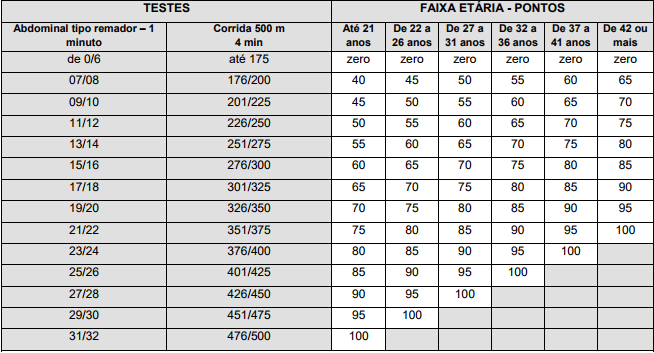 MASCULINO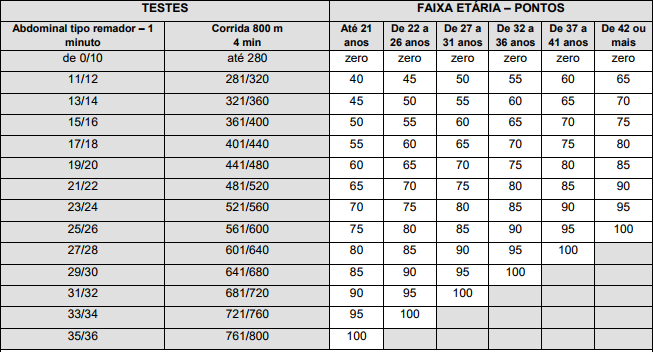 ATESTADO MÉDICOAtesto que o Sr (a)................................................................................................................................................................., RG ........................................, está apto a participar de avaliação física onde segundo o edital do Concurso Público 001/2018, da Prefeitura Municipal de Indiana – SP será submetido aos seguintes testes: Flexões abdominais tipo remador – 1 minuto, tipo remador e Corrida Pedestre de 4 (quatro) minutos. ................................, ....... de................................ de 2018. _________________________ Médico CRM      EDITAL DO  CONCURSO PÚBLICO  N.º 001/2018DAS DISPOSIÇÕES PRELIMINARESNomenclaturaC/HsemanalVagasRef.Venc.(R$)Taxa de Insc. (R$)Exigências complementares
no ato da possePEDREIRO4001 5-A987,4130,00Ensino Fundamental Incompleto – no mínimo 4ª SérieNomenclaturaC/HsemanalVagasRef.Venc.(R$)Taxa de Insc. (R$)Exigências complementares
no ato da posseMECÂNICO GERAL4019-A1.757,8230,00Ensino Fundamental CompletoMERENDEIRA4011-A987,4130,00Ensino Fundamental CompletoMOTORISTA4016-A1.126,9630,00Ensino Fundamental Completo, CNH “D”  ou “E”, OPERADOR DE MÁQUINAS4017-A1.236,0930,00Ensino Fundamental Completo e CNH categoria “E”SERVIDOR GERAL FEMININO4002 1-A987,4130,00Ensino Fundamental CompletoSERVIDOR GERAL MASCULINO4003 1-A987,4130,00Ensino Fundamental CompletoNomenclaturaC/HsemanalVagasRef.Venc.(R$)Taxa de Insc. (R$)Exigências complementares
no ato da posseAGENTE CONTROLE DE VETORES4016-A1.126,9645,00Ensino Médio CompletoAUXILIAR DE CONSULTÓRIO DENTÁRIO4013-A987,4145,00Ensino Médio Completo e registro no CROAUXILIAR DE ENFERMAGEM4016-A1.126,9645,00Ensino Médio Completo e registro no CORENESCRITURÁRIO4015-A987,4145,00Ensino Médio CompletoNomenclaturaC/HsemanalVagasRef.Venc.(R$)Taxa de Insc. (R$)Exigências complementares
no ato da possePROFESSOR DE EDUCAÇÃO INFANTIL25h17-A1.236,0945,00Nível Médio com Habilitação em Magistério, ou Nível Superior em Pedagogia.PROFESSOR DE ENSINO FUNDAMENTAL – PEB I30h18-A1.488,1945,00Nível Médio com Habilitação em Magistério, ou Nível Superior em Pedagogia.NomenclaturaC/HsemanalVagasRef.Venc.(R$)Taxa de Insc. (R$)Exigências complementares
no ato da posse ADVOGADO20hrs0110-A1.970,6960,00Superior Completo em Direito com Registro na OAB DENTISTA20hrs01 12-A2.489,8960,00Superior Completo em Odontologia com registro no CRO ENFERMEIRO40hrs0110-A1.970,6960,00Superior Completo em Enfermagem com registro no COREN FARMACÊUTICO BIOQUIMICO40hrs 019-A2.489,8960,00Superior Completo em Farmácia com registro no CRFMÉDICO CLÍNICO GERAL20hrs01***5.927,8160,00Superior Completo em Medicina com registro no CREMESPNUTRICIONISTA30hrs018-A1.488,1960,00Superior Completo em Nutrição com registro CRNPSICÓLOGO40hrs018-A1.488,1960,00Superior Completo em Psicologia com registro no CRPDAS INSCRIÇÕESDAS PESSOAS COM DEFICIÊNCIADAS PROVAS E DOS PRINCÍPIOS5  DA COMPOSIÇÃO DAS PROVAS E NÚMERO DE QUESTÕESLíngua PortuguesaMatemáticaConhecimentos GeraisConhecimentos Específicos10101010Língua PortuguesaMatemáticaConhecimentos GeraisConhecimentos Específicos10101010Língua PortuguesaMatemáticaConhecimentos GeraisConhecimentos EspecíficosPROVA PRÁTICA10101010SIMLíngua PortuguesaMatemáticaConhecimentos GeraisTAF151510SIMLíngua PortuguesaMatemáticaConhecimentos Básicos
de InformáticaConhecimentos Gerais / Específicos10101010Língua PortuguesaConhecimentos Básicos
de InformáticaConhecimentos GeraisConhecimentos Específicos10050520Língua PortuguesaConhecimentos Básicos
de InformáticaConhecimentos GeraisConhecimentos Específicos10050520DAS MATÉRIASDAS NORMASDOS CRITÉRIOS DE DESEMPATEDA FORMA DE JULGAMENTO DA PROVA OBJETIVADA FORMA DE AVALIAÇÃO DA PROVA PRÁTICADA FORMA DE AVALIAÇÃO TAF – TESTE DE APTIDÃO FÍSICADOS TÍTULOSESPECIFICAÇÃO DOS TÍTULOSVALORDOUTORADO5 (cinco) pontos – máximo um títuloMESTRADO3 (três) pontos – máximo um títuloPÓS-GRADUAÇÃO lato sensu2 (dois) pontos – máximo um títuloDO RESULTADO FINALDOS RECURSOSDAS DISPOSIÇÕES FINAISANEXO IEVENTODATAPublicação do Edital06/02/2018Período de Inscrições06/02 e 20/02/2018Homologação das inscrições e identificação do local de provas22/02/2018Recebimento de Recurso das Inscrições23 e 26/02/2018Prova Escrita 04/03/2018Disponibilização do Gabarito05/03/2018Recebimento de Recurso do Gabarito 06 e 07/03/2018Divulgação Preliminar do Resultado das Provas Escrita12/03/2018Recebimento de Recurso do Resultado Preliminar13 e 14/03/2018Edital de Convocação para Prova Prática – Mecânico, Motorista e Operador de Máquinas.A PUBLICAREdital de Convocação para TAF – Servidor Geral – Masculino / Feminino.A PUBLICARClassificação Final Parcial19/03/2018Divulgação do Edital de Homologação Parcial22/03/2018Classificação Final – Mecânico, Motorista, Operador de Máquinas e Servidor Geral.A PUBLICARHomologação Final -A PUBLICARANEXO IIANEXO IIINÍVEL DE ENSINO FUNDAMENTAL INCOMPLETONÍVEL DE ENSINO FUNDAMENTAL COMPLETONÍVEL DE ENSINO MÉDIO NÍVEL DE ENSINO SUPERIOR CONHECIMENTOS ESPECÍFICOS (EM ORDEM ALFABÉTICA)ANEXO IVANEXO VANEXO VI